МБДОУ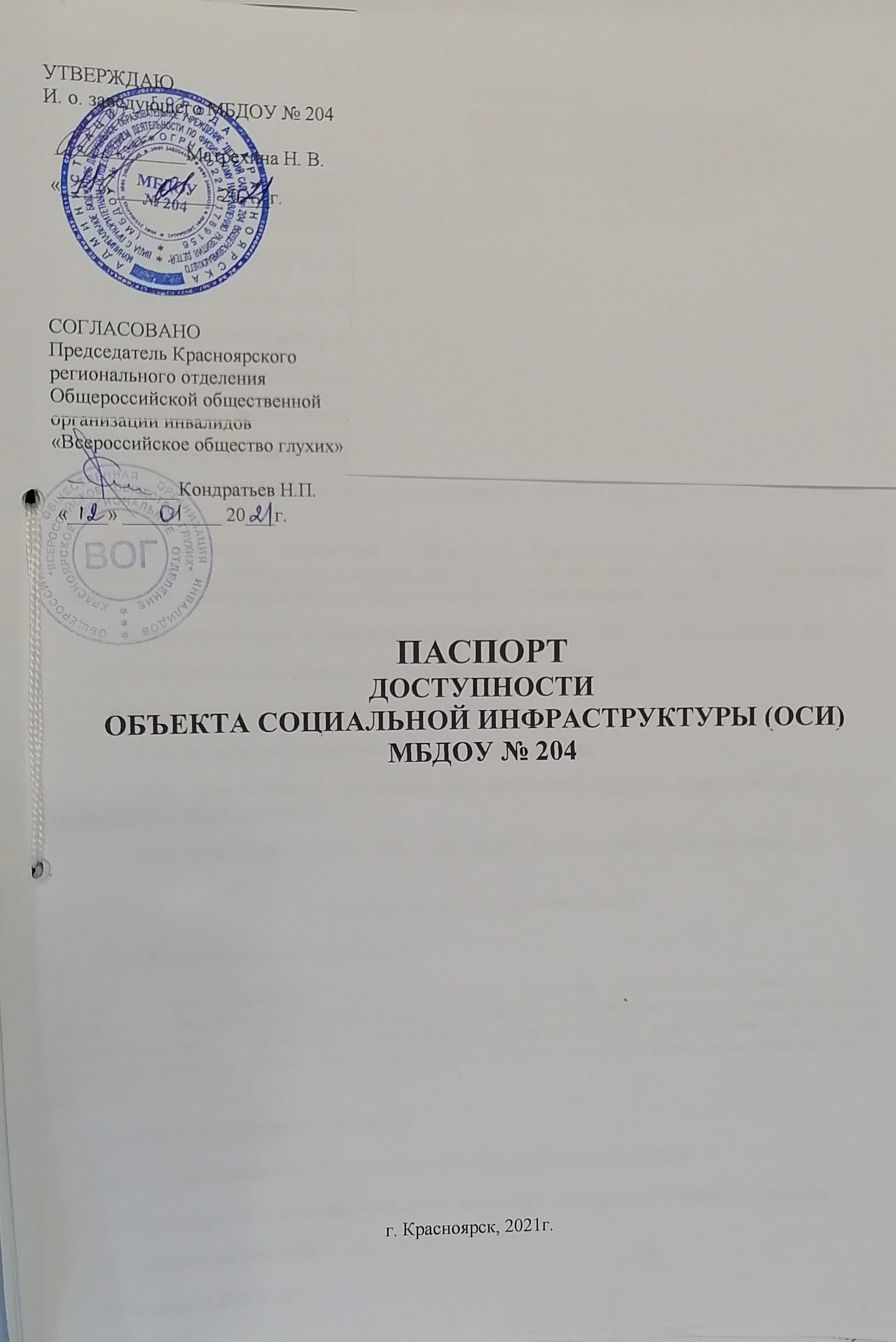 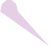 № 204Подписан: МБДОУ № 204 DN:OID.1.2.840.113549.1.9.2=2460044145-246001001-011 633517230, E=dou.204@mail.ru, ИНН=002460044145, СНИЛС=11633517230, ОГРН=1022401789156, T=Заведующий, O=МБДОУ № 204, STREET="УЛ ЛЕНИНА, ДОМ 165", L=Красноярск, S=24Красноярский край, C=RU, G=Наталья Валерьевна, SN=Матрехина, CN=МБДОУ № 204Основание: Я являюсь автором этого документаМестоположение: место подписания Дата: 2022-03-21 13:39:36Foxit PhantomPDF Версия: 10.0.0Паспорт доступностиСП МБДОУ № 204 для инвалидовОбщие сведения об объектеНаименование (вид) объекта Муниципальное бюджетное дошкольное образовательное учреждение «Детский сад № 204 общеразвивающего вида с приоритетным осуществлением деятельности по физическому направлению развития детей»Адрес объекта 660021, г. Красноярск, ул. Ленина, д 165Сведения о размещении объекта:отдельно стоящее здание 2 этажей, 845,4 кв.мчасть здания 1 этажей (или на 1 этаже), 106,2 кв.мналичие прилегающего земельного участка (да, нет); 3675,3 кв.мГод постройки здания 1966г., последнего капитального ремонта 2020г.Дата предстоящих плановых ремонтных работ: текущего июль 2021г., капитальный ремонт не запланированНазвание организации (учреждения) Муниципальное бюджетное дошкольное образовательное учреждение «Детский сад № 204 общеразвивающего вида с приоритетным осуществлением деятельности по физическому направлению развития детей», (МБДОУ № 204)Юридический адрес организации (учреждения): 660021, г. Красноярск, ул. Ленина, 165Основание для пользования объектом: оперативное управление.Форма собственности объекта: государственная.Территориальная принадлежность: муниципальнаяВышестоящая	организация	(наименование):	Главное	управление	образования администрации города Красноярска.Адрез вышестоящей органицации: 660049, г. Красноярск, ул. Карла Маркса, д 93Характеристика использования объектаСфера деятельности: образование.Виды оказываемых услуг: реализация основных общеобразовательных программ дошкольного образования, услуга по зачислению в муниципальное образовательное учреждение, услуга по предоставлению информации о реализации в образовательном муниципальном бюджетном учреждении программ дошкольного образования, а также дополнительных общеобразовательных программ.Форма оказания услуг: на объекте.Категории обслуживаемого контингента: дети дошкольного возраста.Категории обслуживаемых инвалидов: инвалиды с нарушениями умственного развитияПропускная способность объекта:1422.7 Участие в ИПРА: ДАСостояние доступности объектаПуть следования к объекту пассажирским транспортом из любого района города до остановки «Агропром» автобусами № 2, 11, 31, 32, 43, 49, 5, 51,52, 53, 63, 71, 76, 77, 80, 81, 83, 87, 89, 90, 91 и трамваями № 7, 8, 15.Наличие адаптированного пассажирского транспорта к объекту ДАПуть к объекту от ближайшей остановки пассажирского транспорта:Расстояние до объекта от остановки транспорта 400 мВремя в пути пешком не более 10 минНаличие выделенного от проезжей части пешеходного пути даНаличие перекрёстков: да, регулируемыйИнформация на пути следования к объекту: нетПерепады высоты на пути: ЕСТЬ (описать спуск для перехода проезжей части, подъем на пешеходную часть)Их обустройство для инвалидов на коляске: да, НЕТ (снижение высоты бордюра пешеходной части для прохода или проезда на коляске через регулируемый перекресток)Организация доступности объекта для инвалидов – форма обслуживания.Состояние доступности основных структурно-функциональных зон** Указывается: ДП-В - доступно полностью всем; ДП-И (К, О, С, Г, У) – доступно полностью избирательно (указать категории инвалидов); ДЧ-В - доступно частично всем; ДЧ-И (К, О, С, Г, У) – доступно частично избирательно (указать категории инвалидов); ДУ - доступно условно, ВНД – временно недоступно3.5. Итоговое заключение о состоянии доступности ОСИ: объект доступен условно для детей- инвалидов дошкольного возрастаУправленческое решениеРекомендации по адаптации основных структурных элементов объекта*- указывается один из вариантов (видов работ): не нуждается; ремонт (текущий, капитальный); индивидуальное решение с ТСР; технические решения невозможны – организация альтернативной формы обслуживанияДля принятия решения согласование ТРЕБУЕТСЯ, не требуется (нужное подчеркнуть)Особые отметкиПаспорт сформирован на основании:Анкеты (информации об объекте) от «	»	20	г.,Акта обследования объекта: № акта	от «	»	20	г.Решения Комиссии	от «	»	20	г.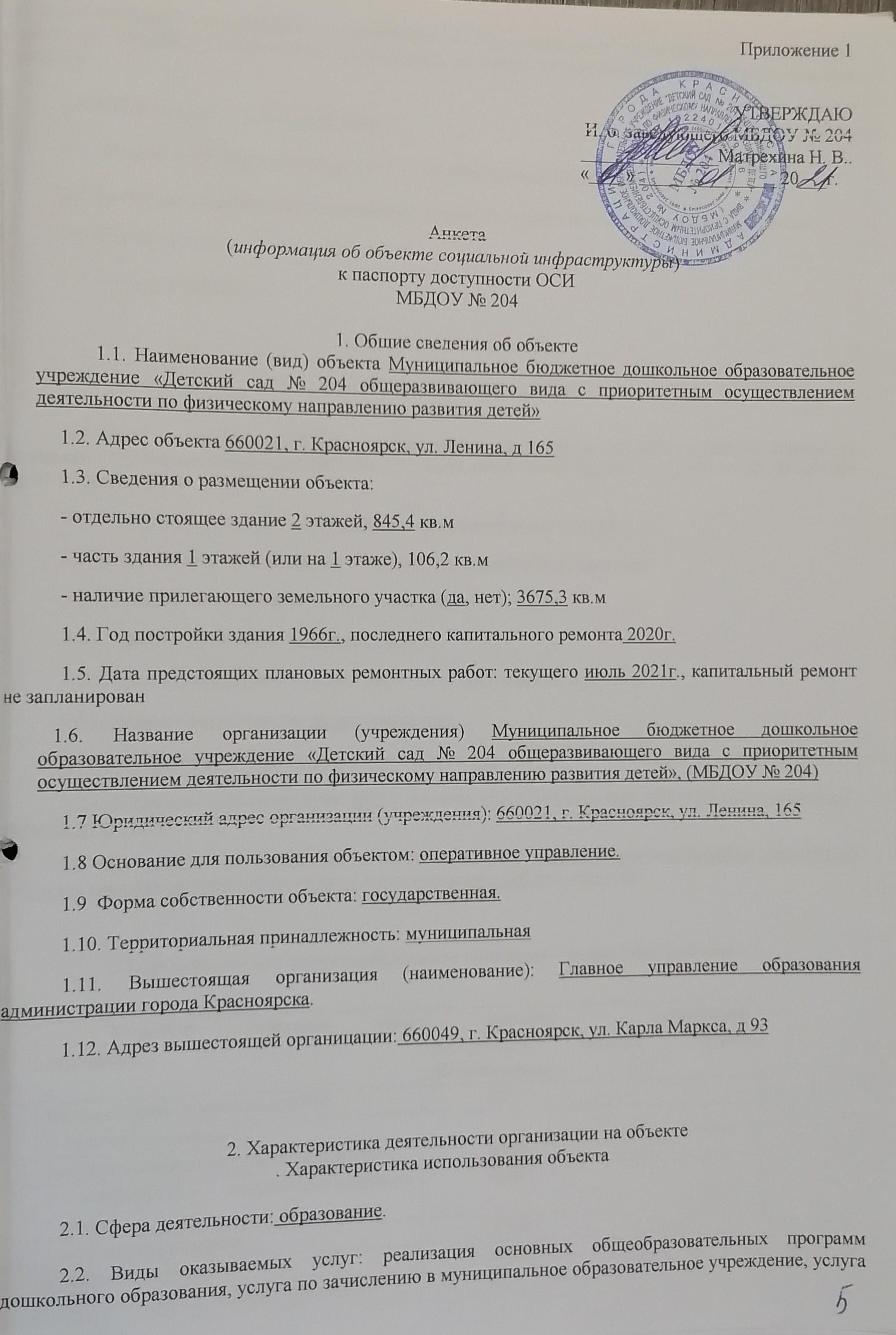 по предоставлению информации о реализации в образовательном муниципальном бюджетном учреждении программ дошкольного образования, а также дополнительных общеобразовательных программ.Форма оказания услуг: на объекте.Категории обслуживаемого контингента: дети дошкольного возраста.Категории обслуживаемых инвалидов: инвалиды с нарушениями умственного развитияПропускная способность объекта:1422.7 Участие в ИПРА: ДА3. Состояние доступности объектаПуть следования к объекту пассажирским транспортом из любого района города до остановки «Агропром» автобусами № 2, 11, 31, 32, 43, 49, 5, 51,52, 53, 63, 71, 76, 77, 80, 81, 83, 87, 89, 90, 91 и трамваями № 7, 8, 15.Наличие адаптированного пассажирского транспорта к объекту ДАПуть к объекту от ближайшей остановки пассажирского транспорта:Расстояние до объекта от остановки транспорта 400 мВремя в пути пешком не более 10 минНаличие выделенного от проезжей части пешеходного пути даНаличие перекрёстков: да, регулируемыйИнформация на пути следования к объекту: нетПерепады высоты на пути: ЕСТЬ (описать спуск для перехода проезжей части, подъем на пешеходную часть)Их обустройство для инвалидов на коляске: да, НЕТ (снижение высоты бордюра пешеходной части для прохода или проезда на коляске через регулируемый перекресток)Организация доступности объекта для инвалидов – форма обслуживания.Управленческое решение (предложения по адаптации основных структурных элементов объекта)*- указывается один из вариантов (видов работ): не нуждается; ремонт (текущий, капитальный); индивидуальное решение с ТСР; технические решения невозможны – организация альтернативной формы обслуживания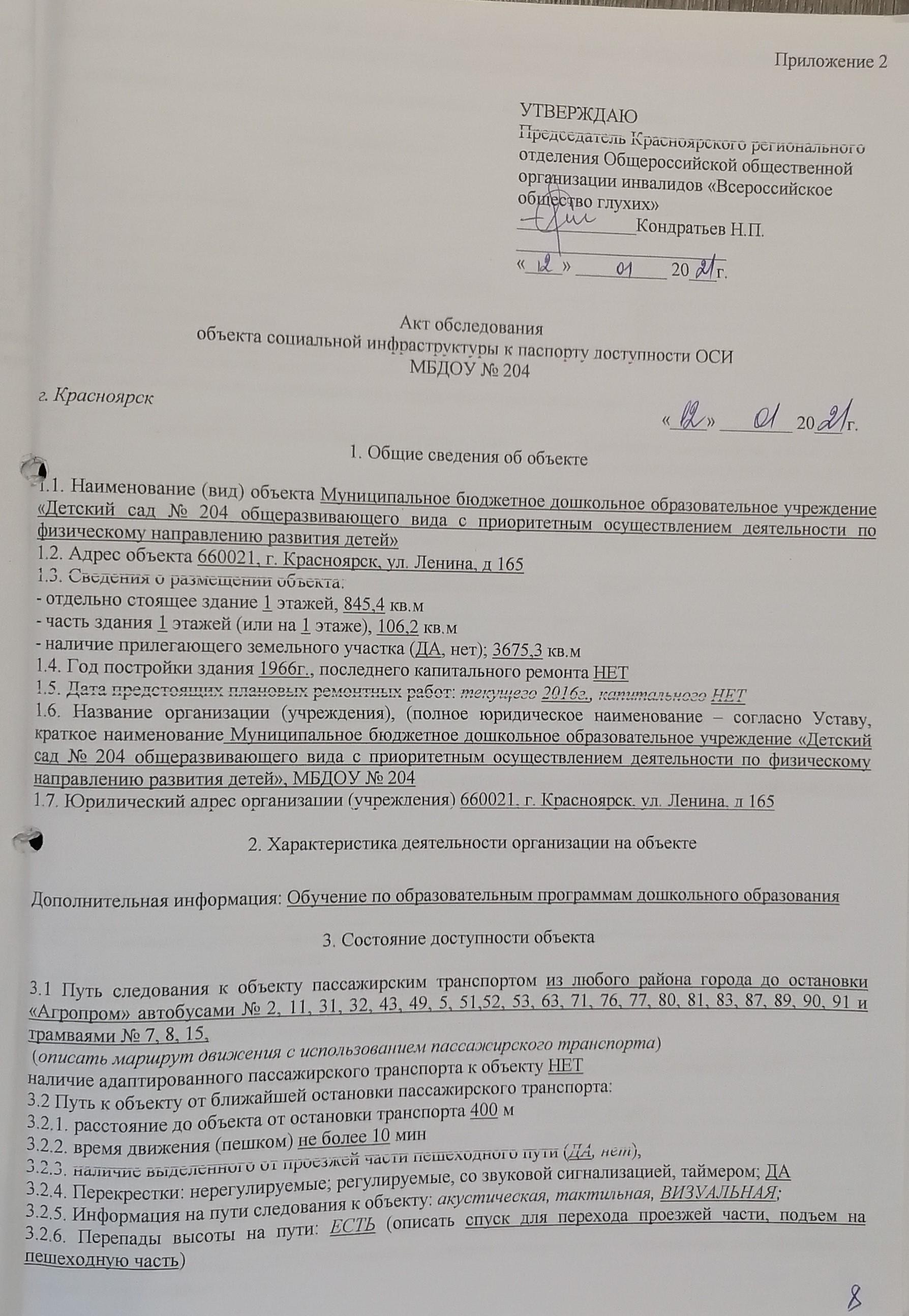 Их благоустройство для инвалидов на коляске: да, НЕТ 9снижение высоты бордюра пешеходной части для прохода или проезда на коляске через регулируемый перекресток)3.3 Организация доступности объекта для инвалидов – форма обслуживания* - указывается один из вариантов: «А», «Б», «ДУ», «ВНД»3.4 Состояние доступности основных структурно-функциональных зон** Указывается: ДП-В - доступно полностью всем; ДП-И (К, О, С, Г, У) – доступно полностью избирательно (указать категории инвалидов); ДЧ-В - доступно частично всем; ДЧ-И (К, О, С, Г, У) – доступно частично избирательно (указать категории инвалидов); ДУ - доступно условно, ВНД - недоступно3.5. Итоговое заключение о состоянии доступности ОСИ: объект доступен условно для детей-инвалидов дошкольного возраста4. Управленческое решение (проект)4.1. Рекомендации по адаптации основных структурных элементов объекта:*- указывается один из вариантов (видов работ): не нуждается; ремонт (текущий, капитальный); индивидуальное решение с ТСР; технические решения невозможны – организация альтернативной формы обслуживания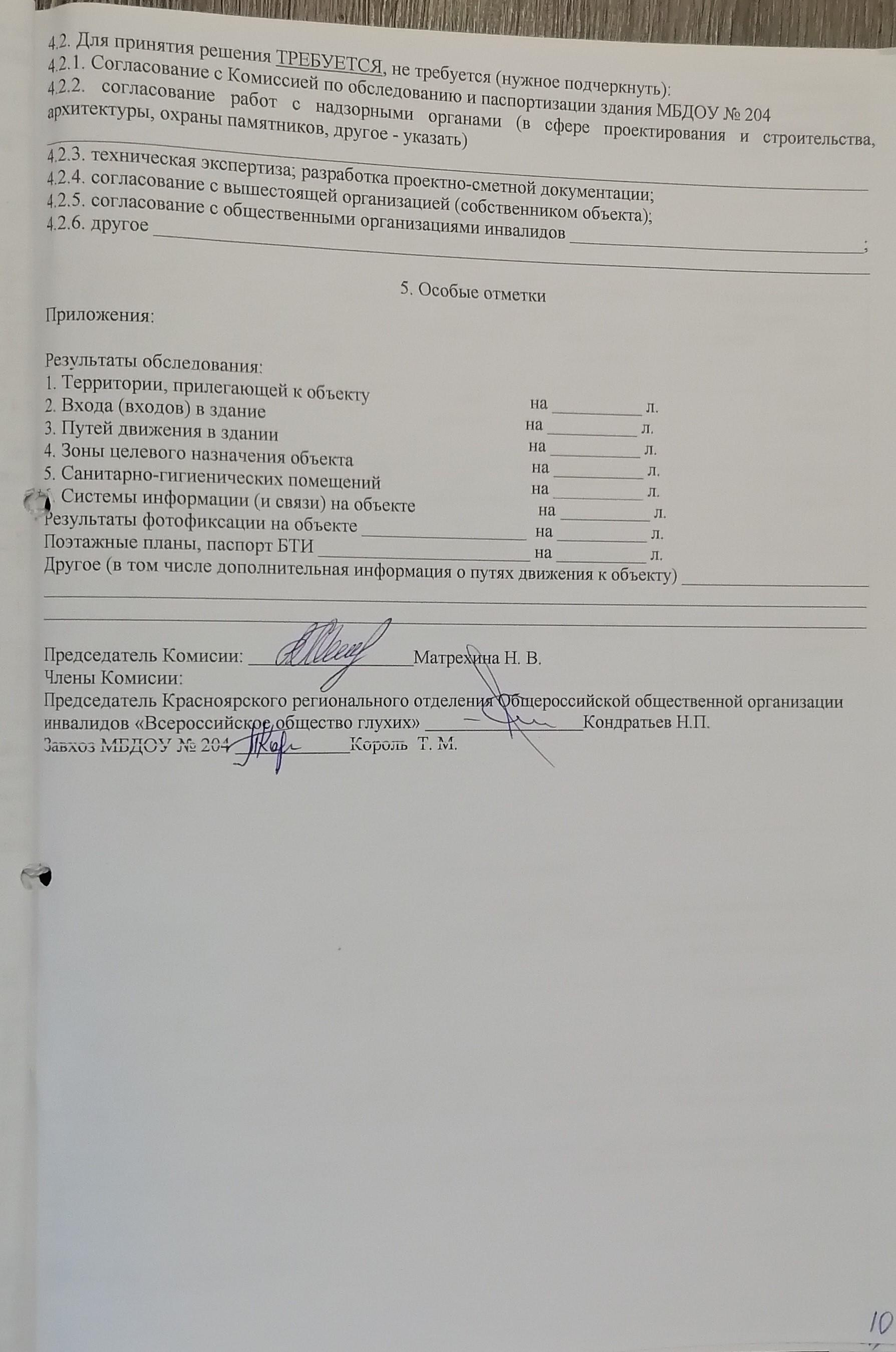 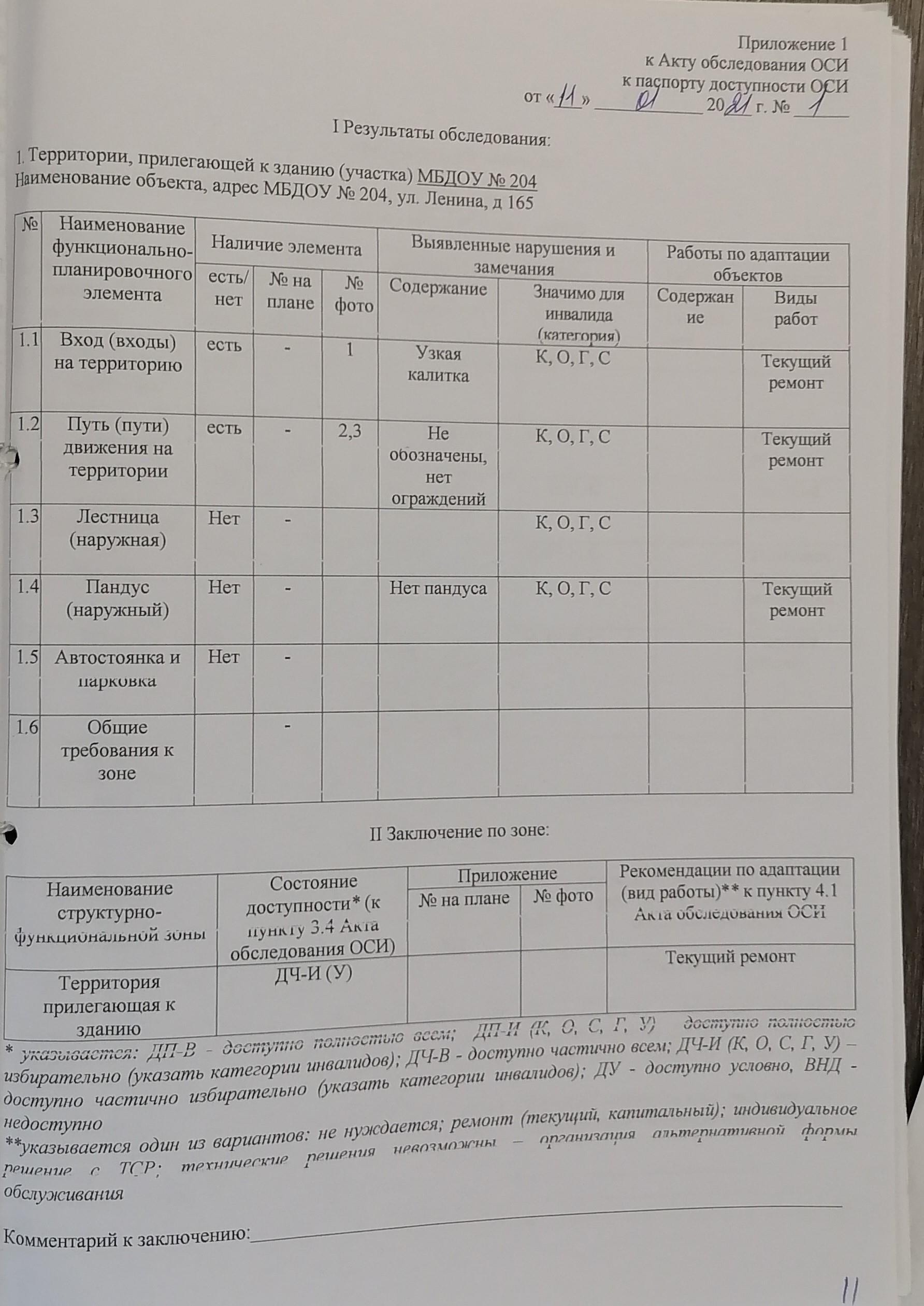 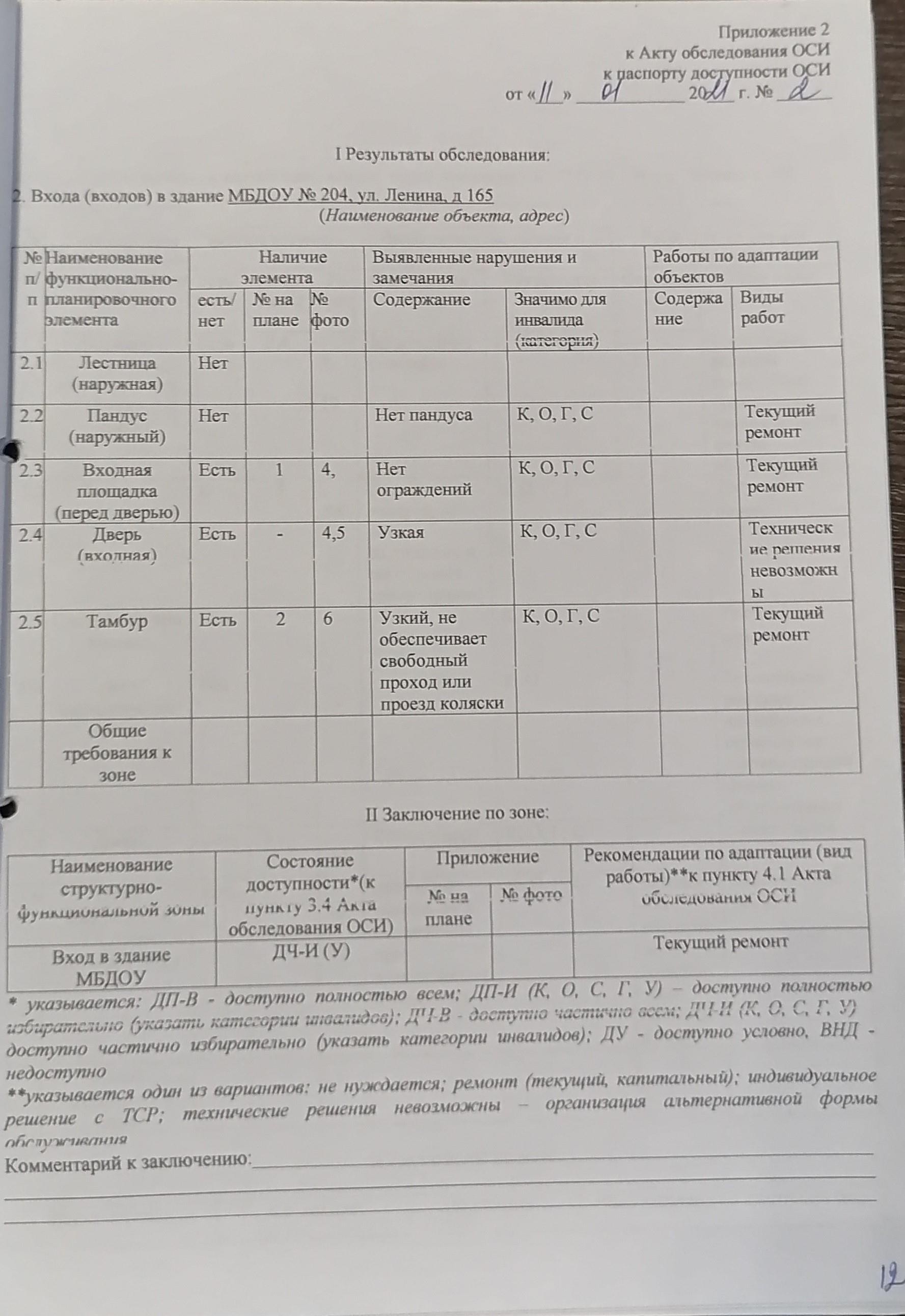 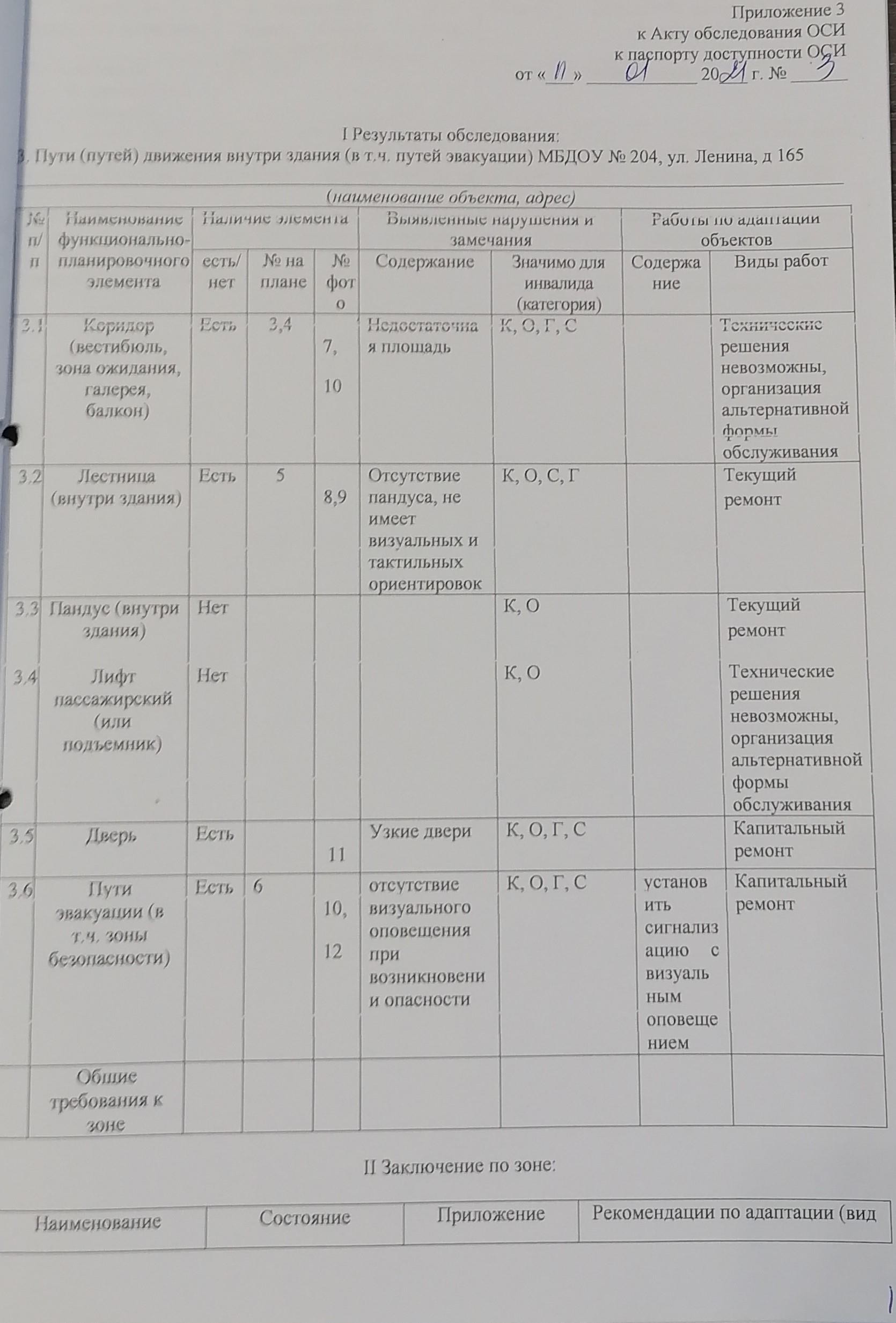 *указывается: ДП-В - доступно полностью всем; ДП-И (К, О, С, Г, У) – доступно полностью избирательно (указать категории инвалидов); ДЧ-В - доступно частично всем; ДЧ-И (К, О, С, Г, У) – доступно частично избирательно (указать категории инвалидов); ДУ - доступно условно, ВНД - недоступно**указывается один из вариантов: не нуждается; ремонт (текущий, капитальный); индивидуальное решение с ТСР; технические решения невозможны – организация альтернативной формы обслуживанияКомментарий к заключению:  	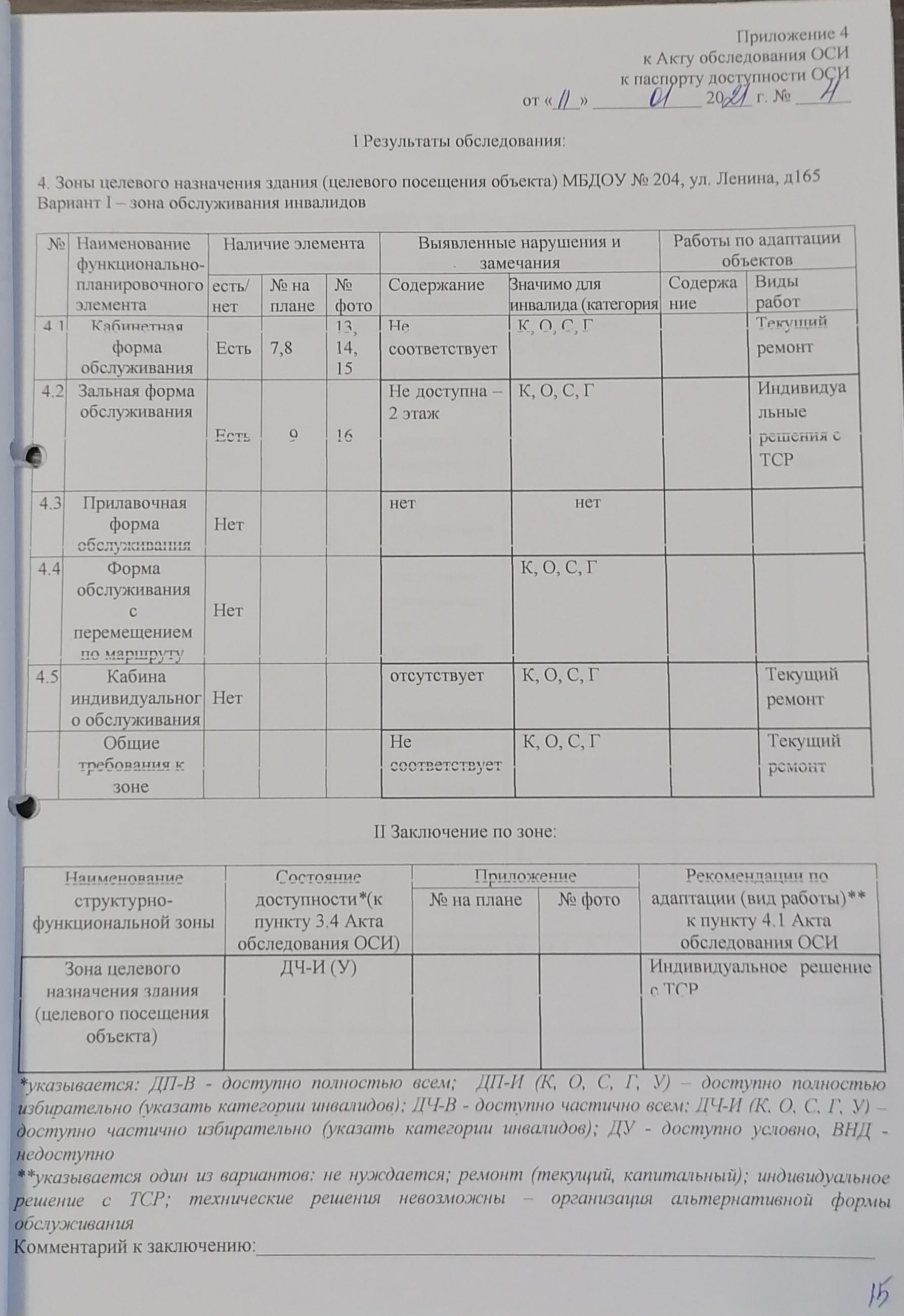 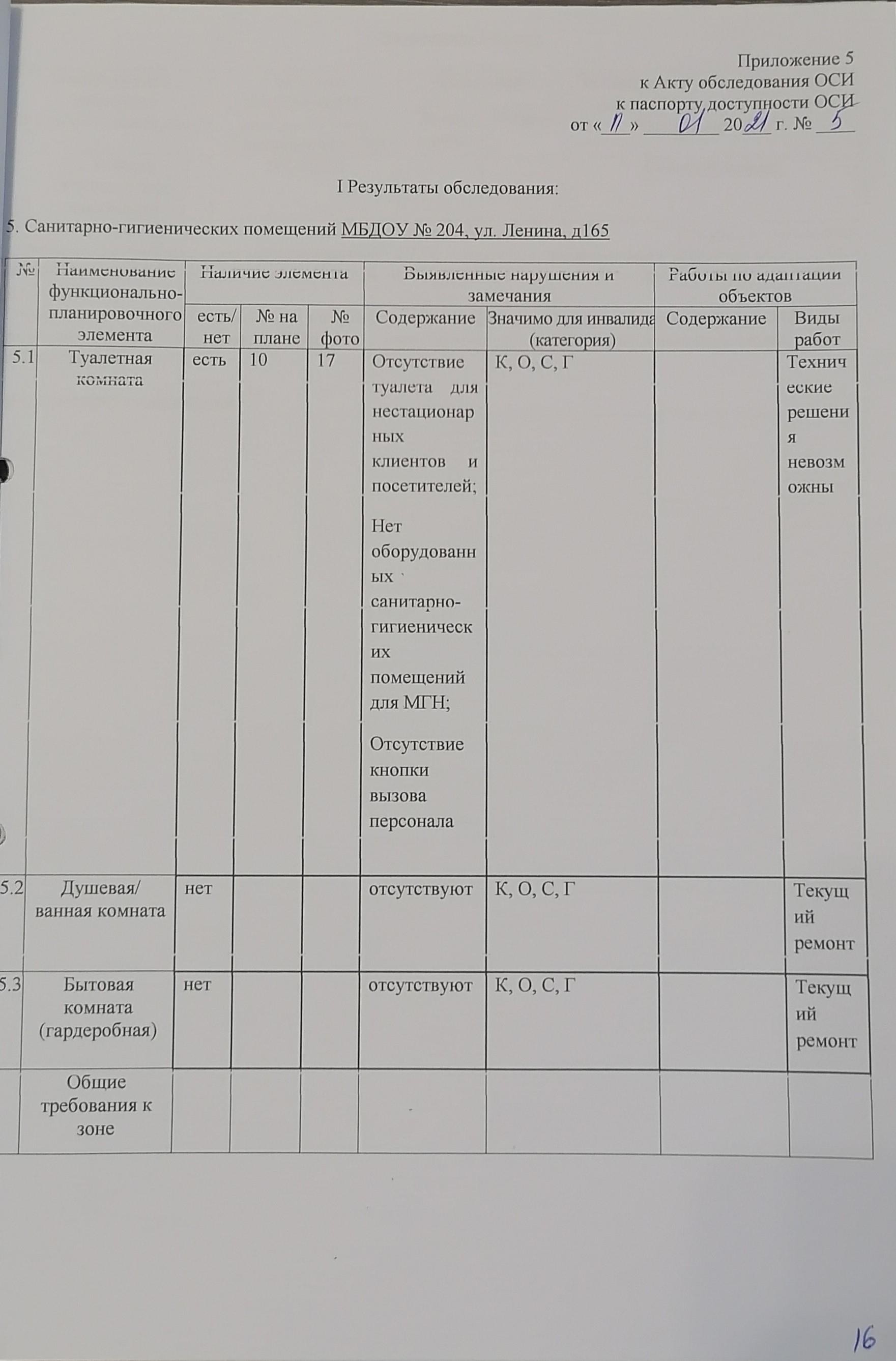 II Заключение по зоне:* указывается: ДП-В - доступно полностью всем; ДП-И (К, О, С, Г, У) – доступно полностью избирательно (указать категории инвалидов); ДЧ-В - доступно частично всем; ДЧ-И (К, О, С, Г, У) – доступно частично избирательно (указать категории инвалидов); ДУ - доступно условно, ВНД - недоступно**указывается один из вариантов: не нуждается; ремонт (текущий, капитальный); индивидуальное решение с ТСР; технические решения невозможны – организация альтернативной формы обслуживанияКомментарий к заключению: 	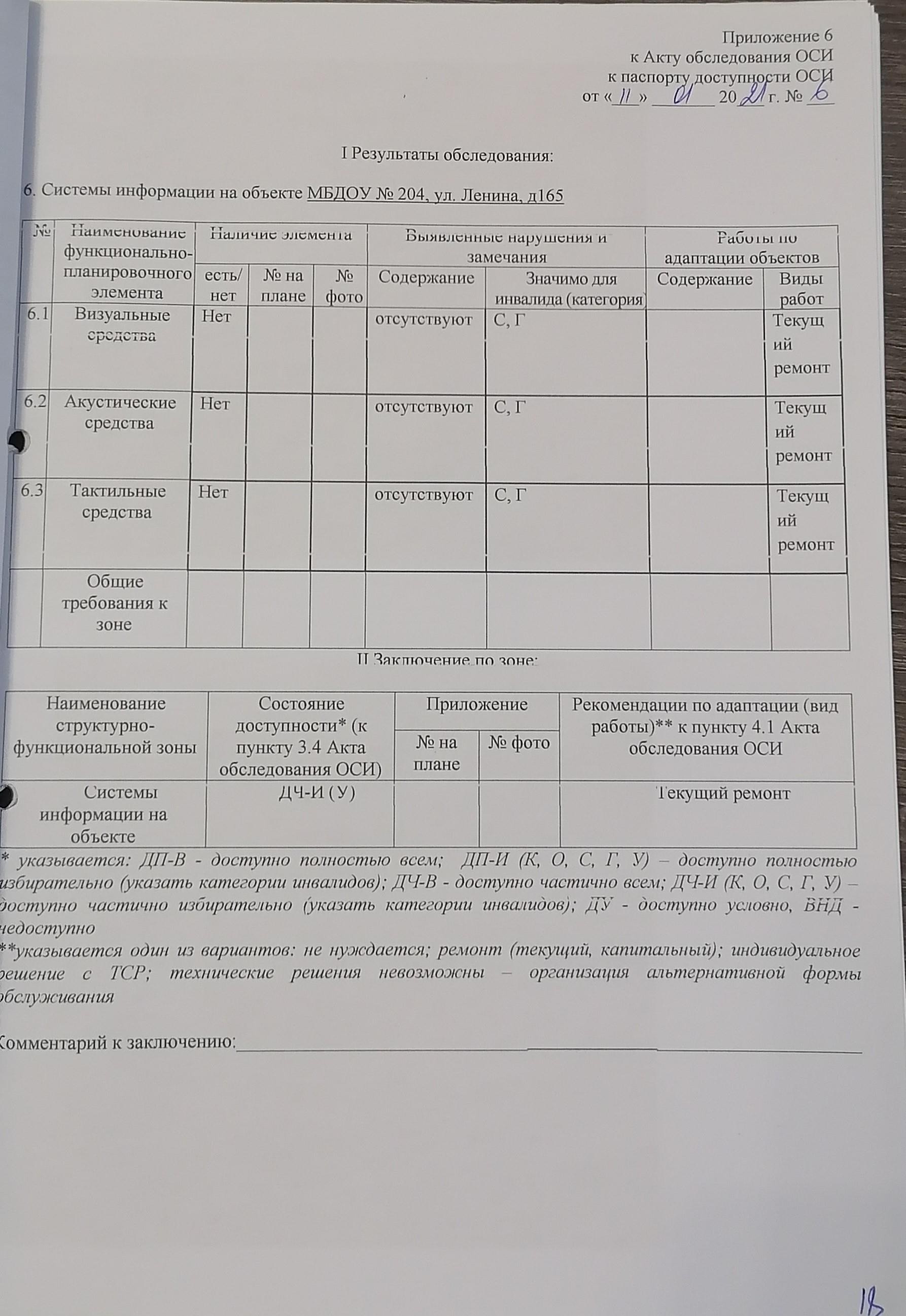 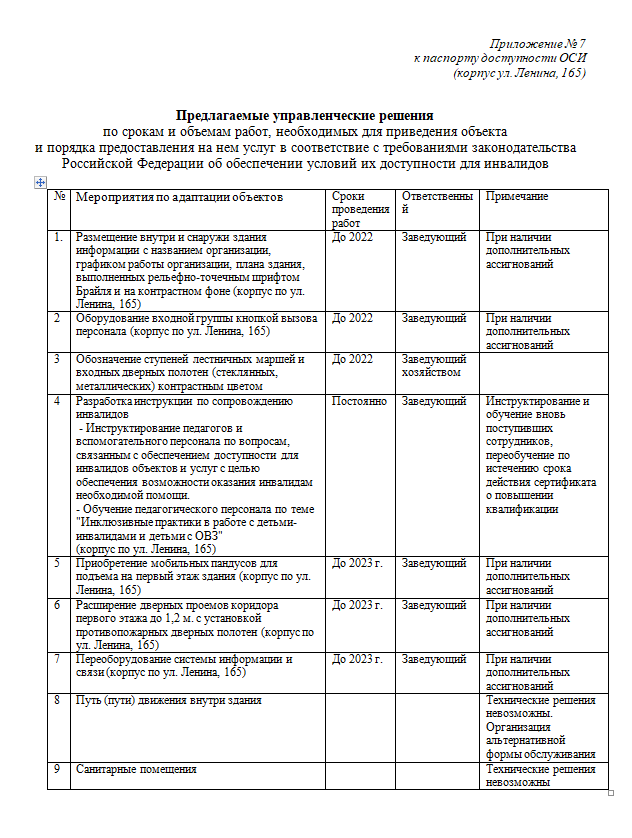 ФОТО 1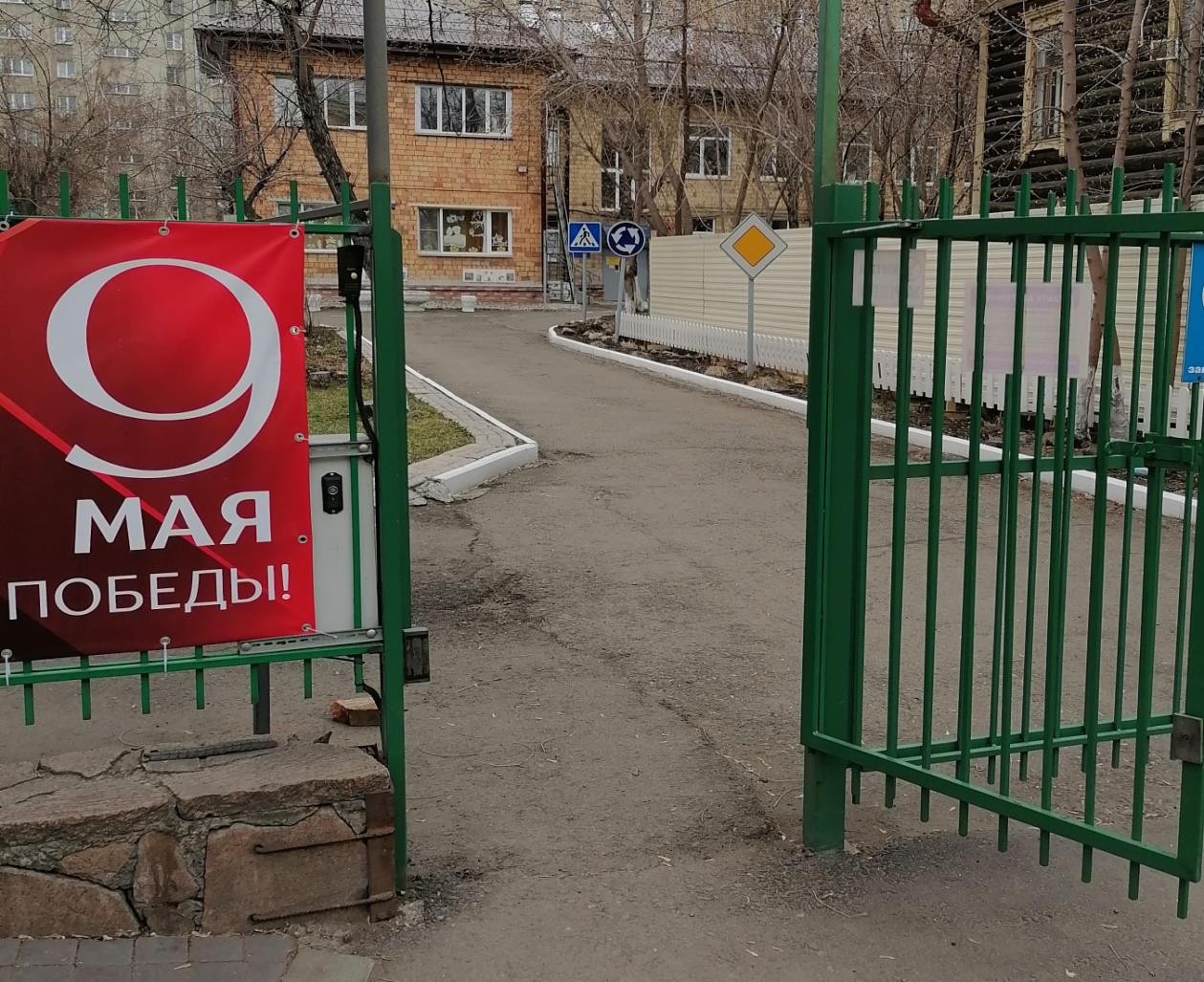 ФОТО 2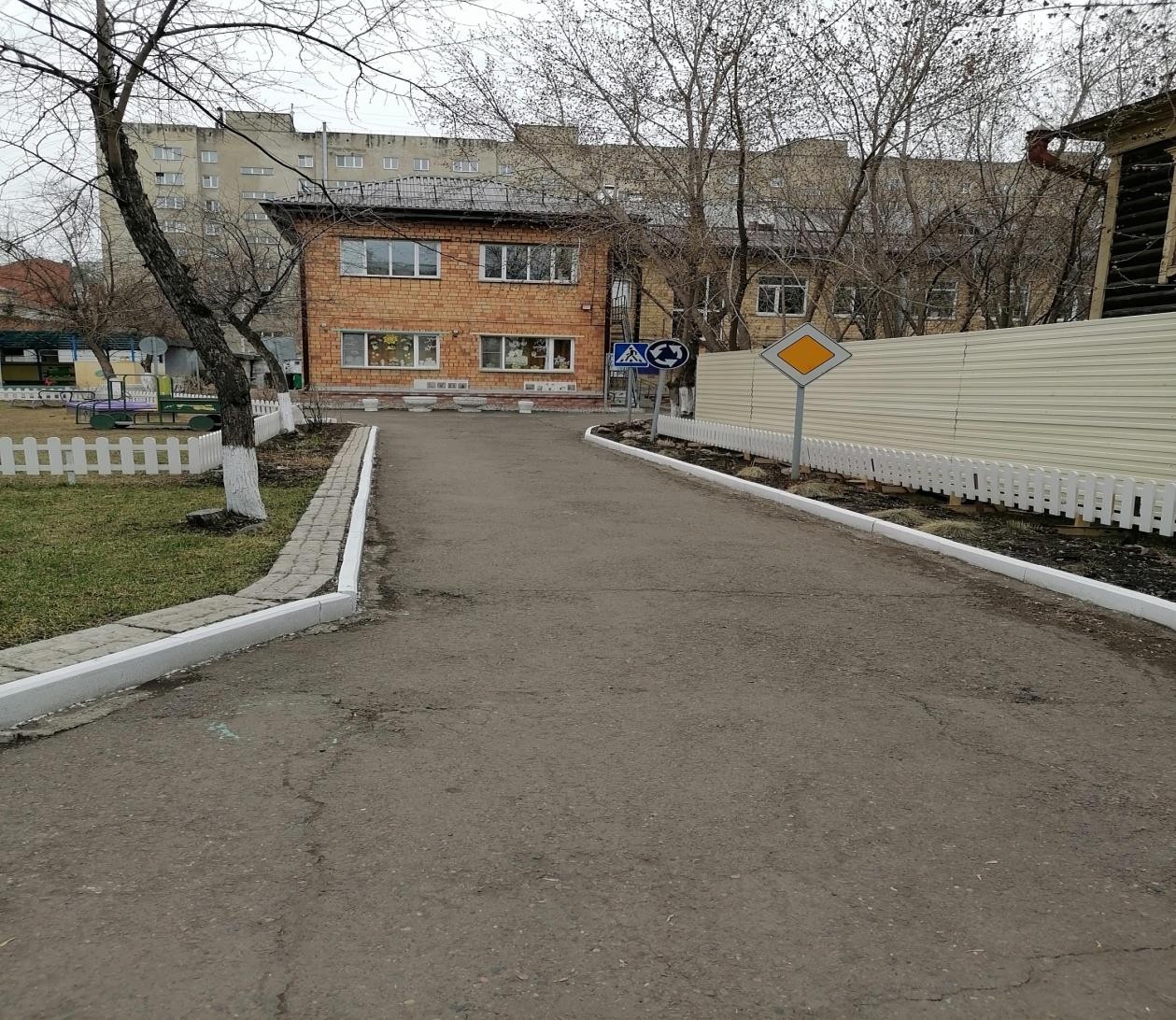 ФОТО 3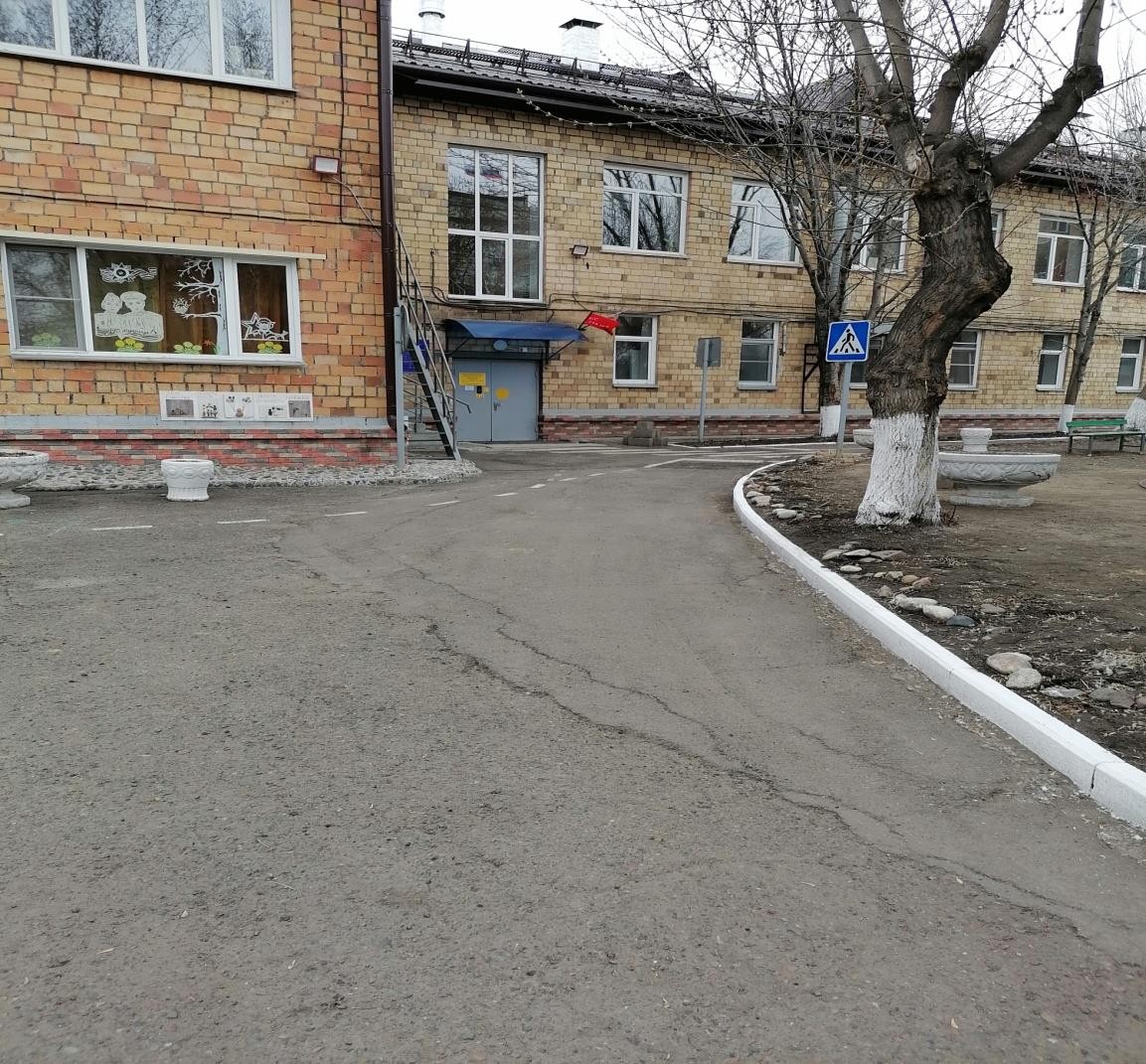 ФОТО 4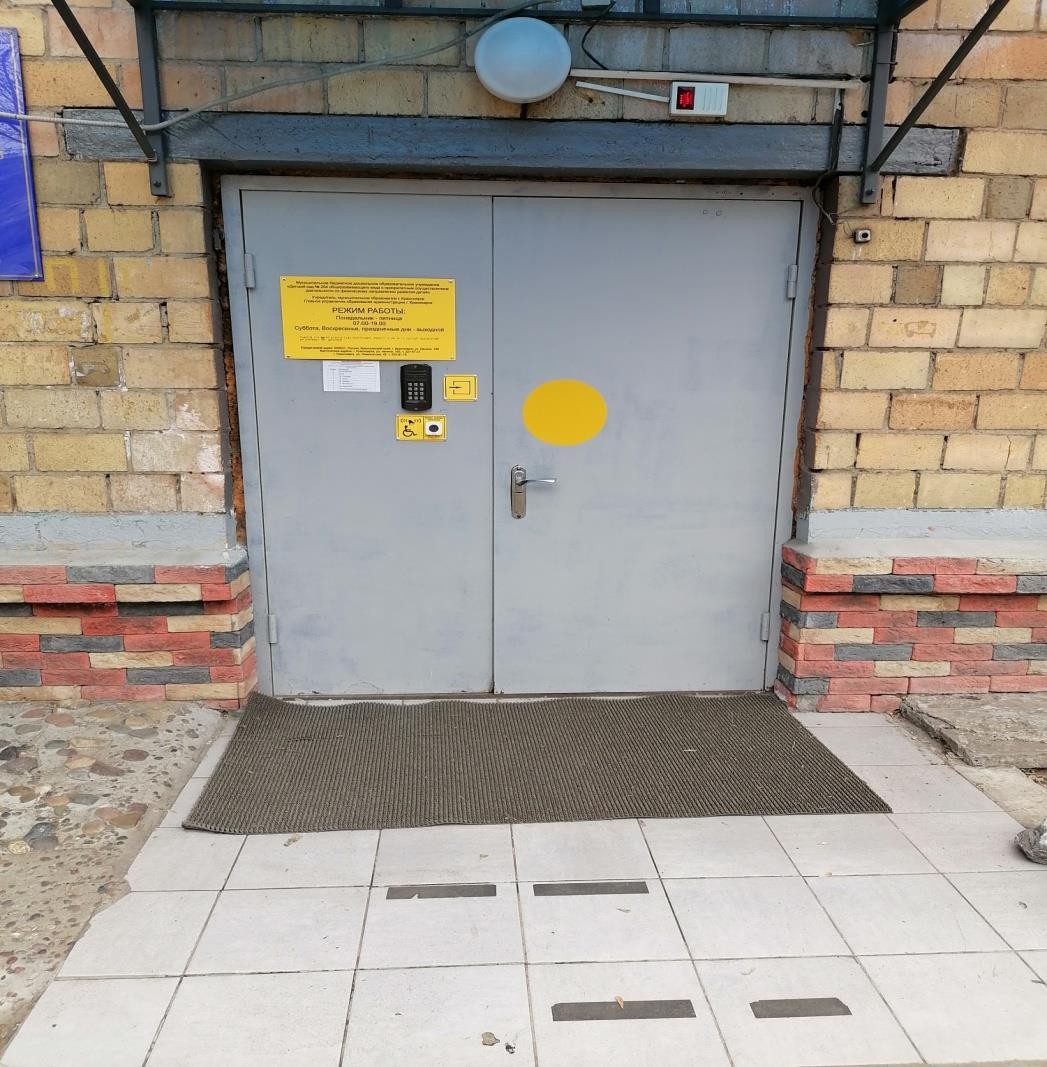 ФОТО 5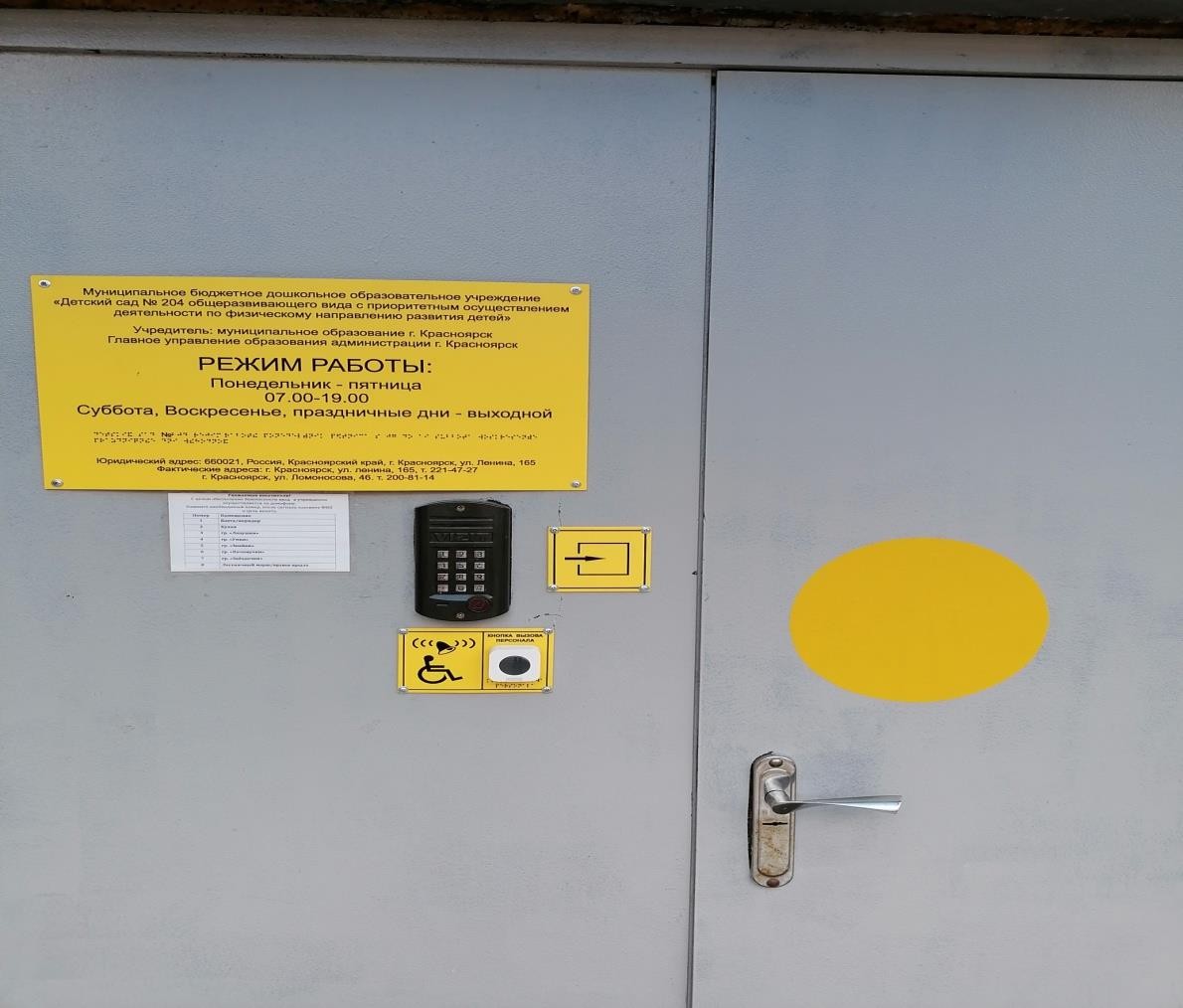 ФОТО 6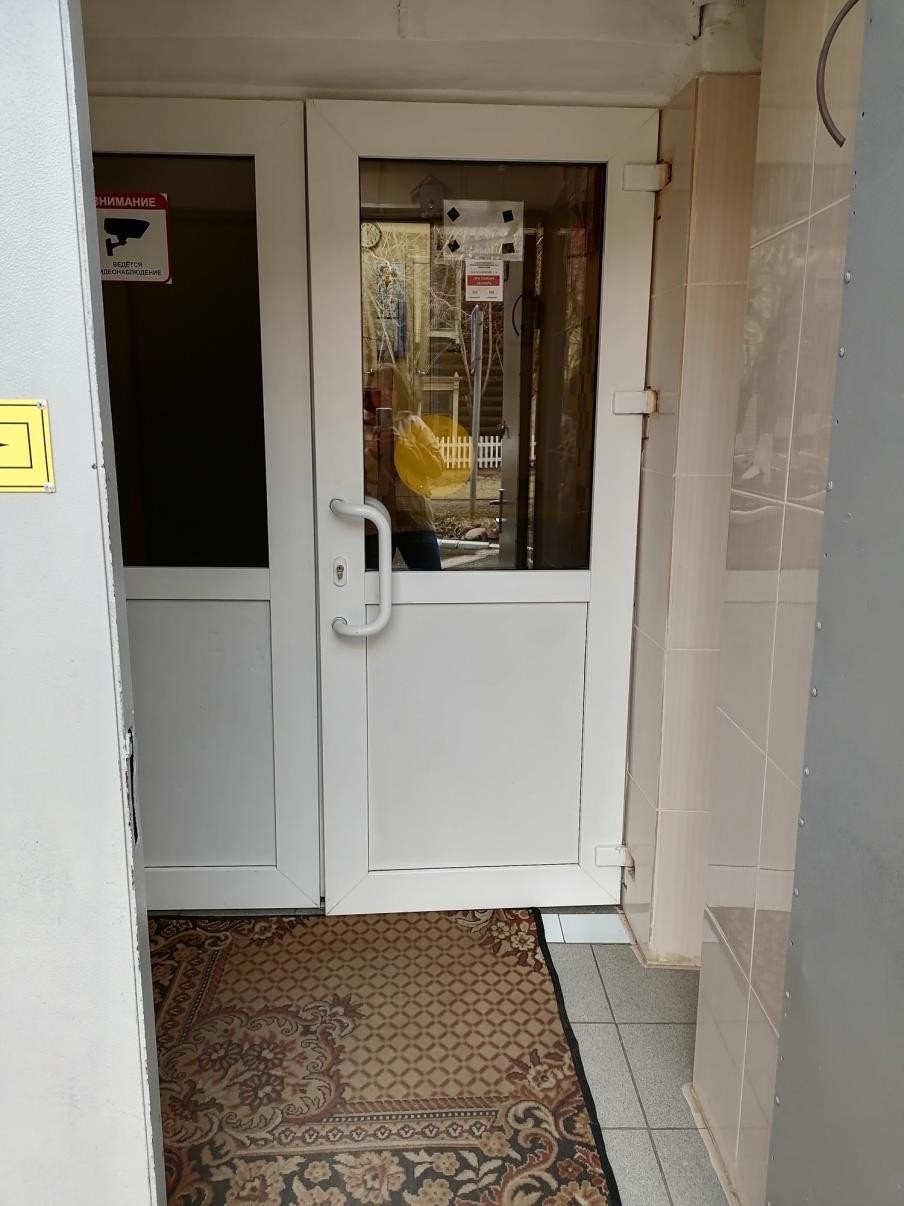 ФОТО 7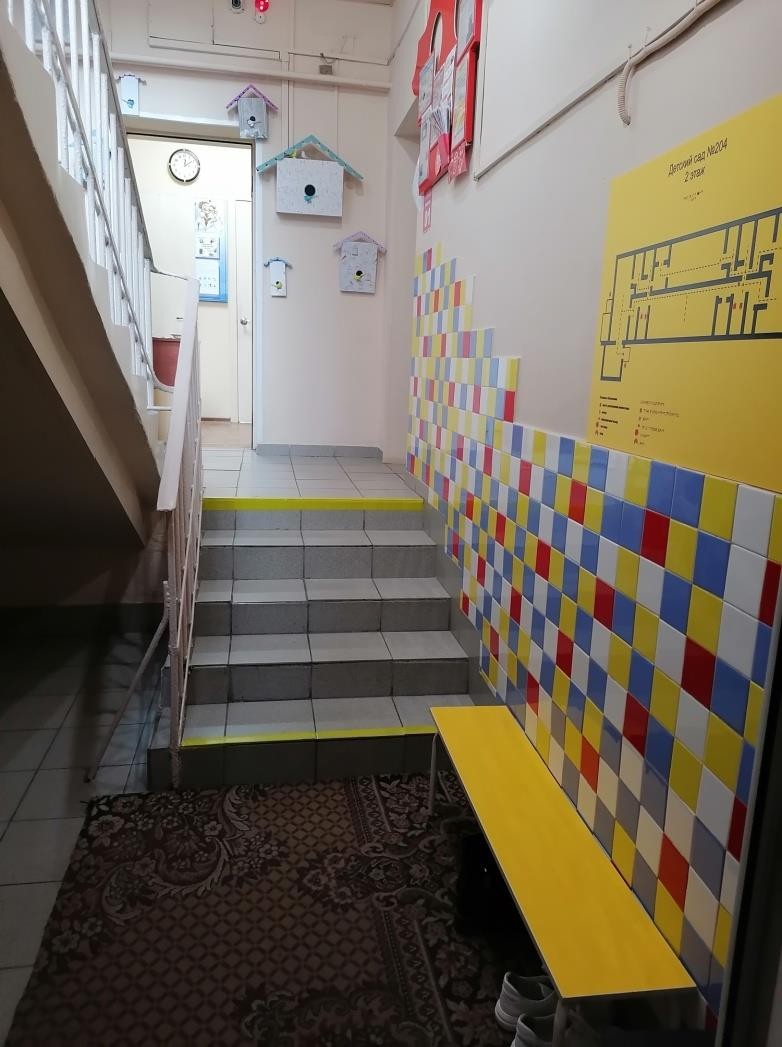 ФОТО8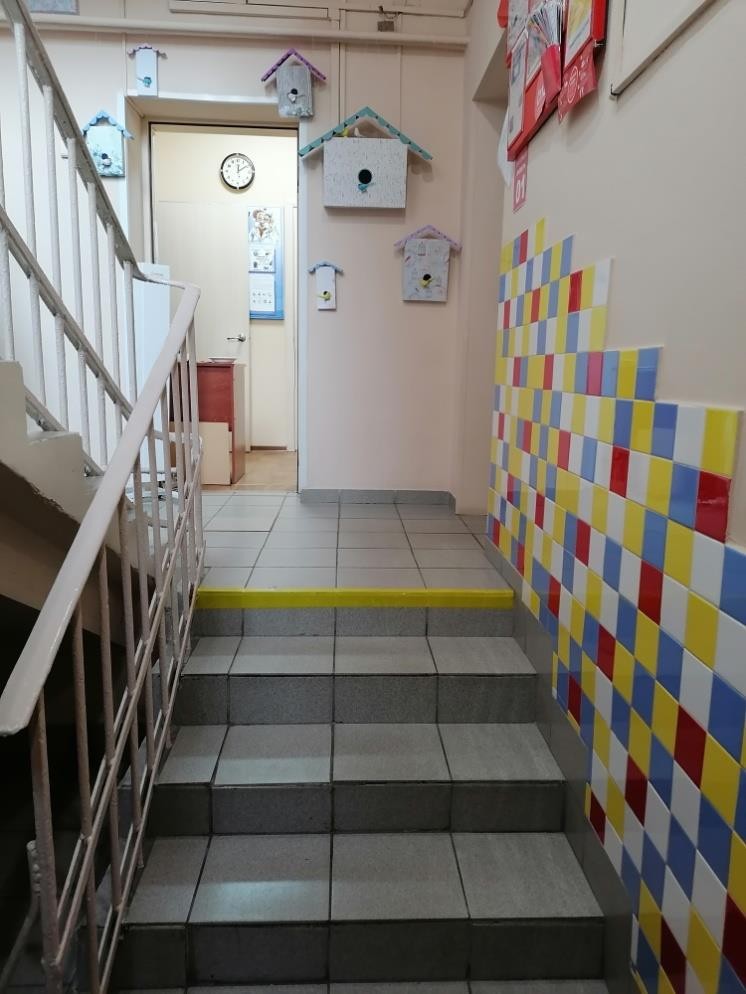 ФОТО 9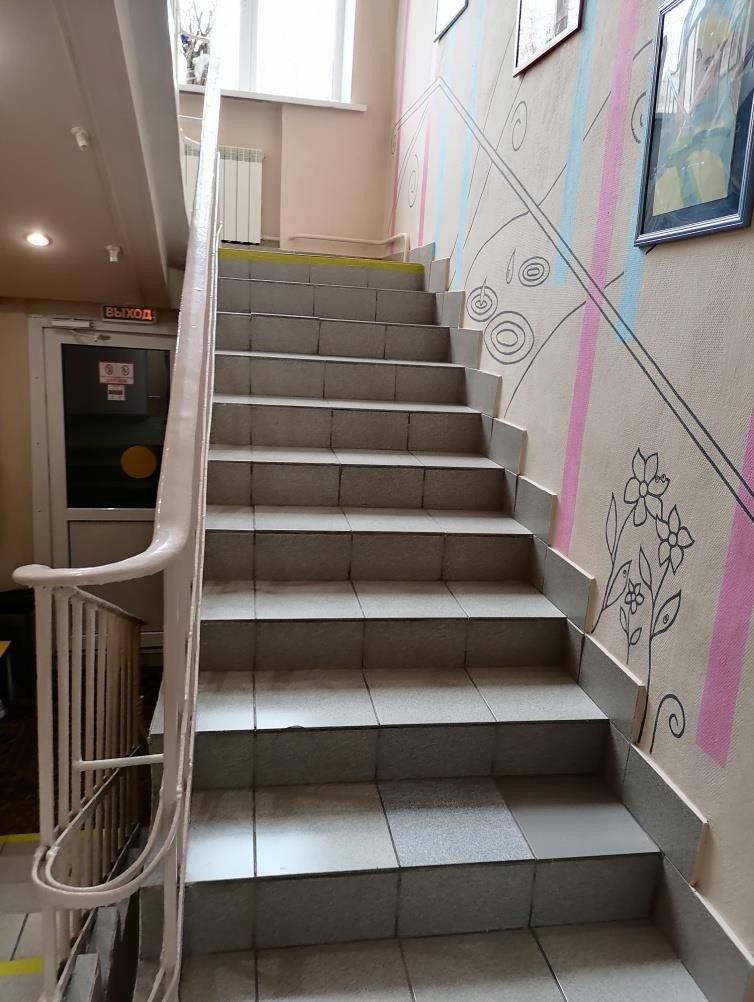 ФОТО 10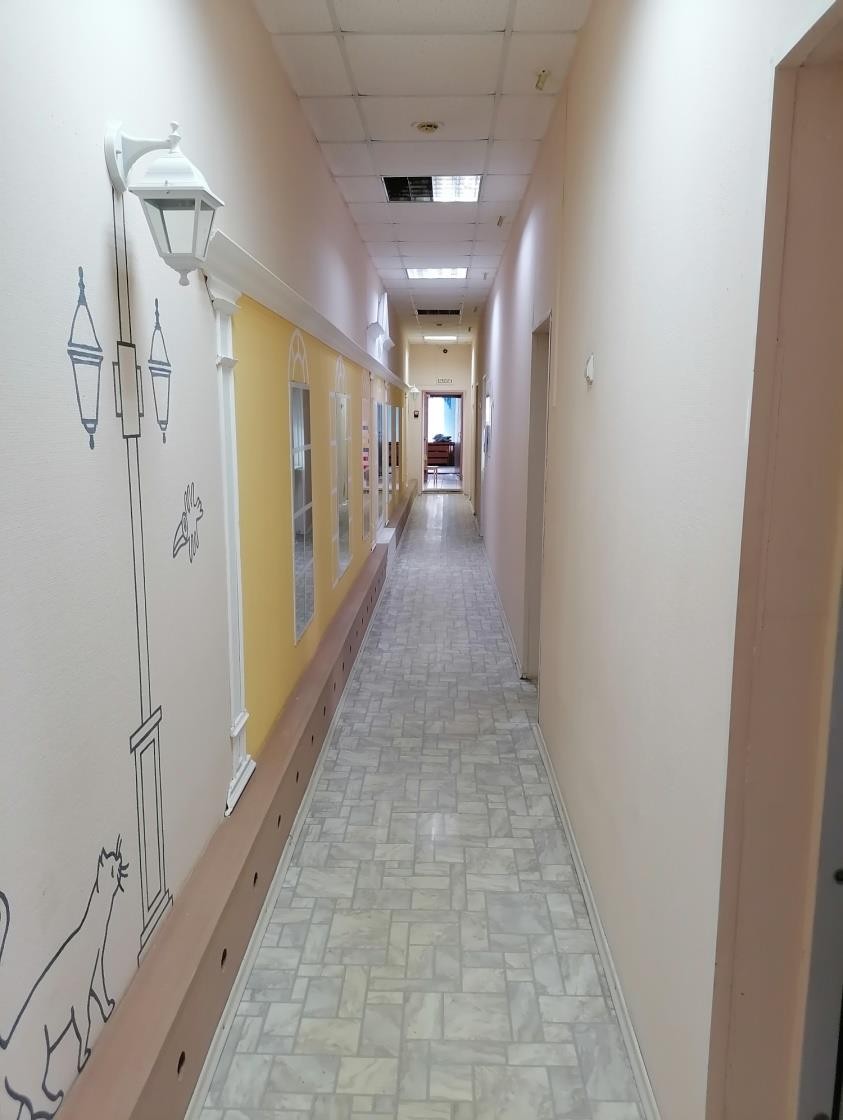 ФОТО 11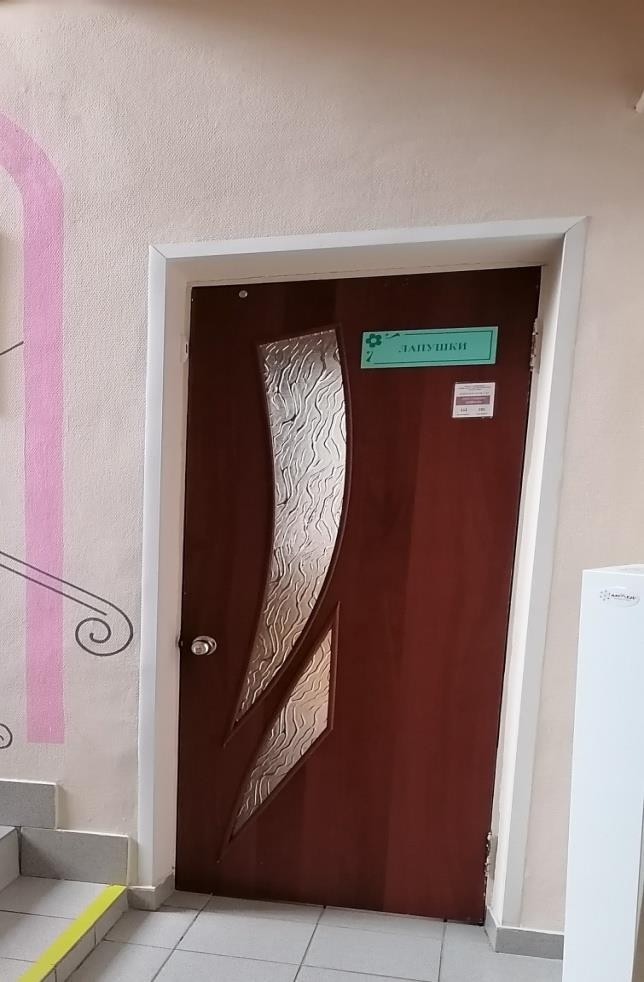 ФОТО 12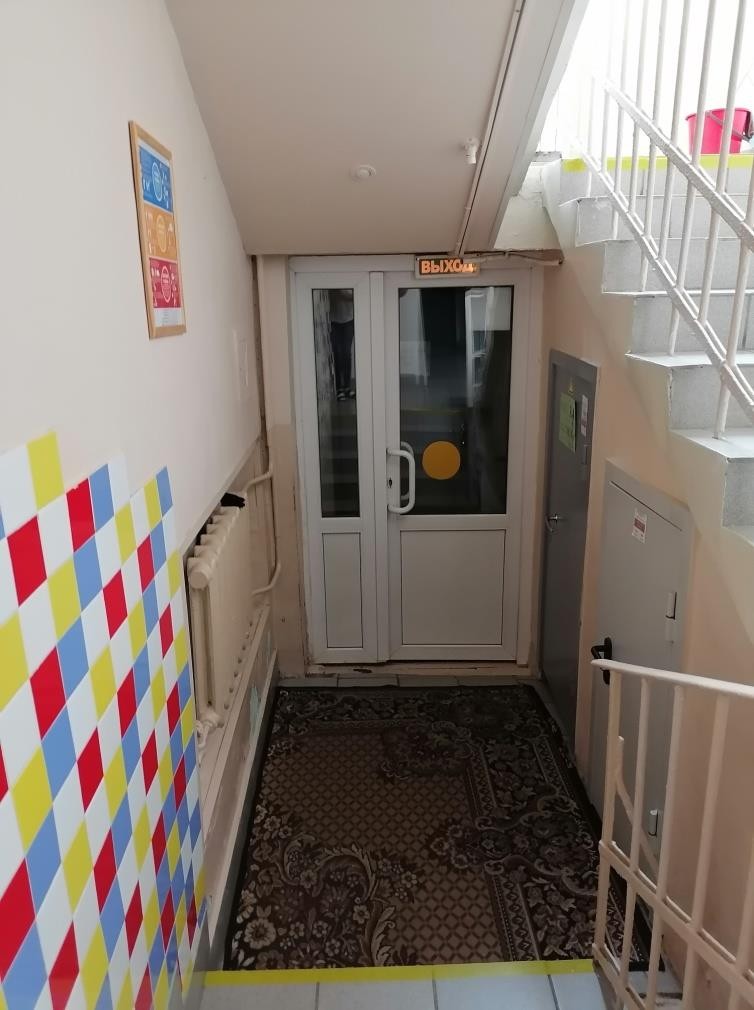 ФОТО 13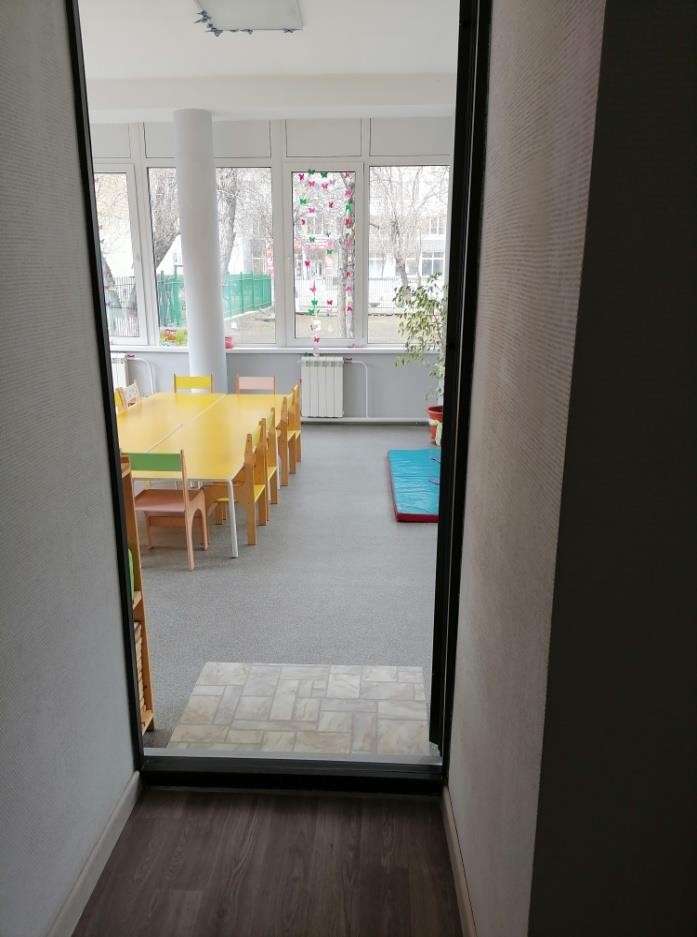 ФОТО 14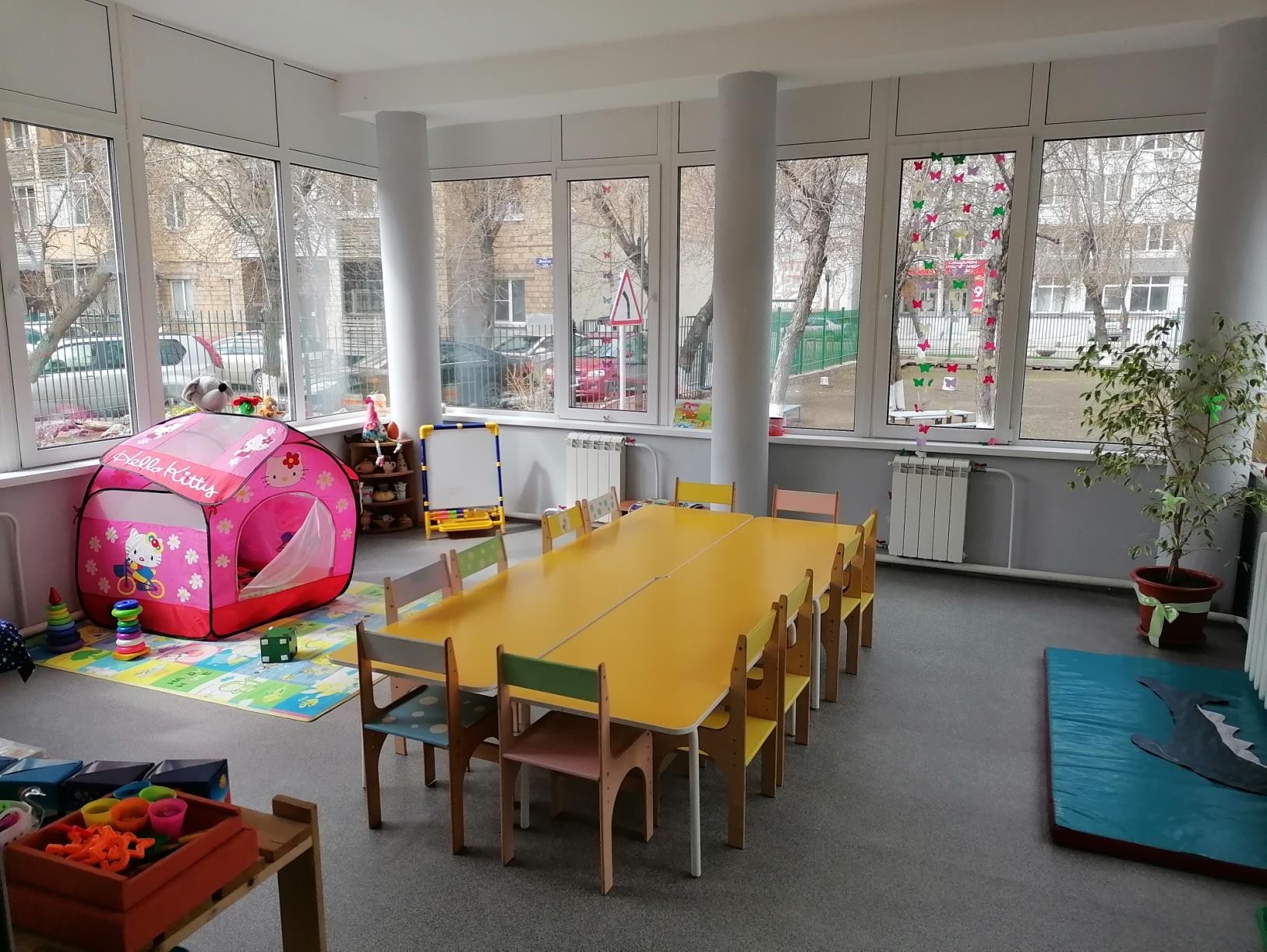 ФОТО 15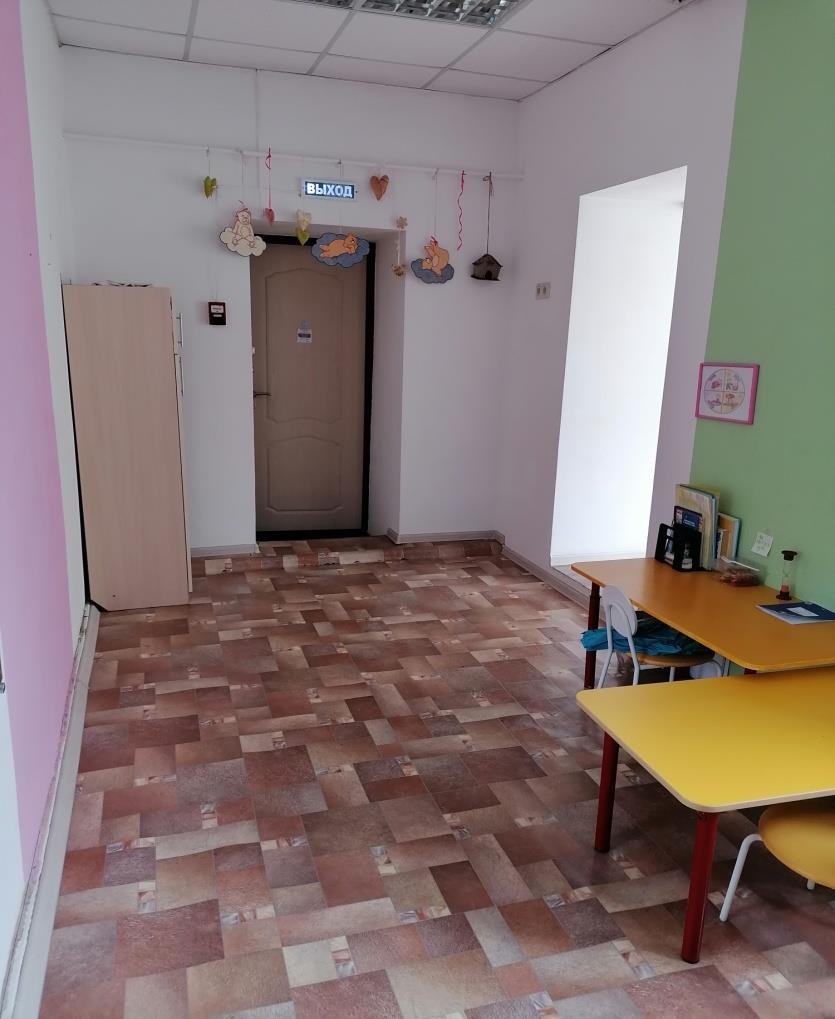 ФОТО 16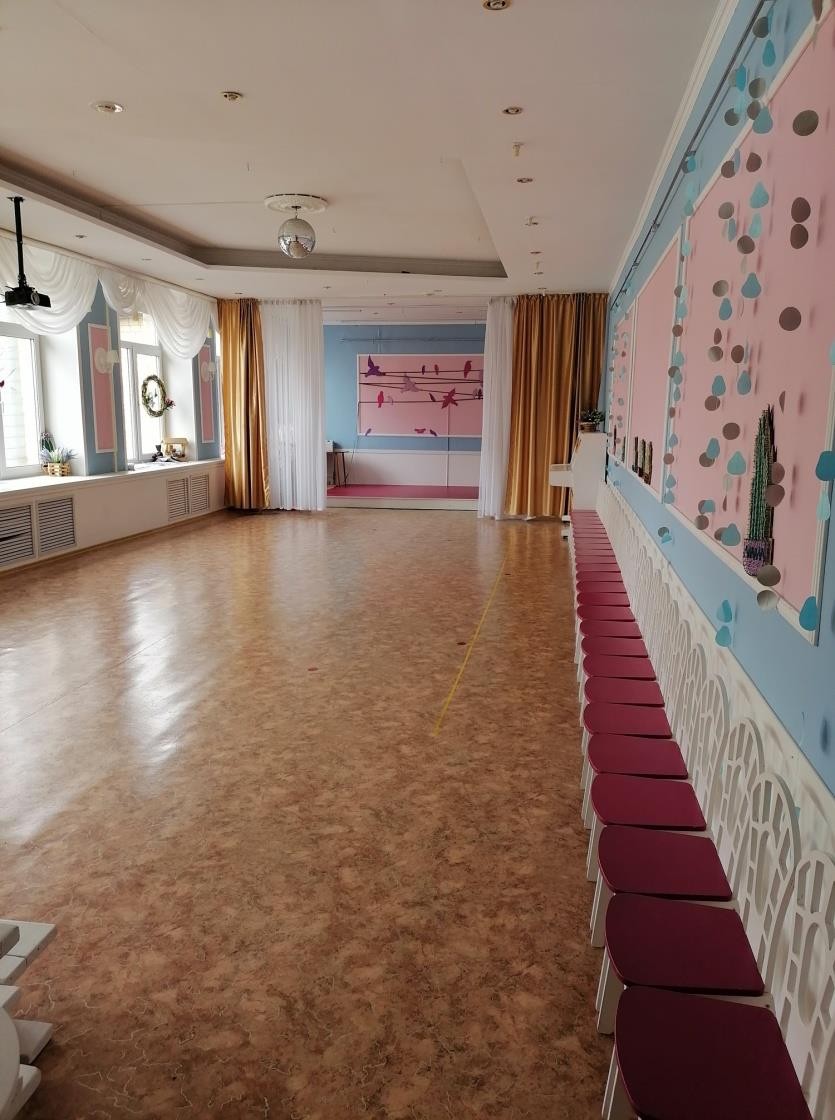 ФОТО 17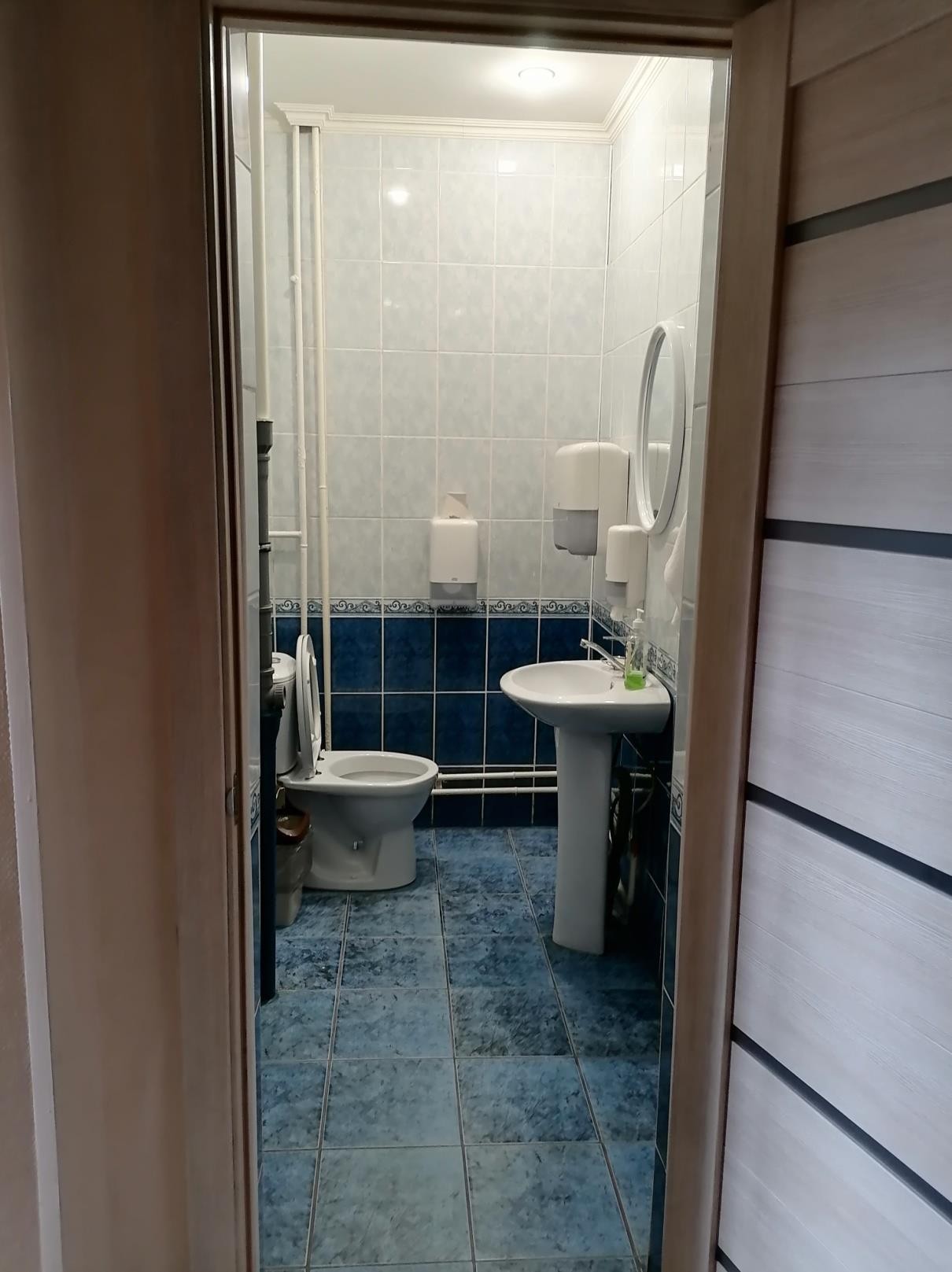 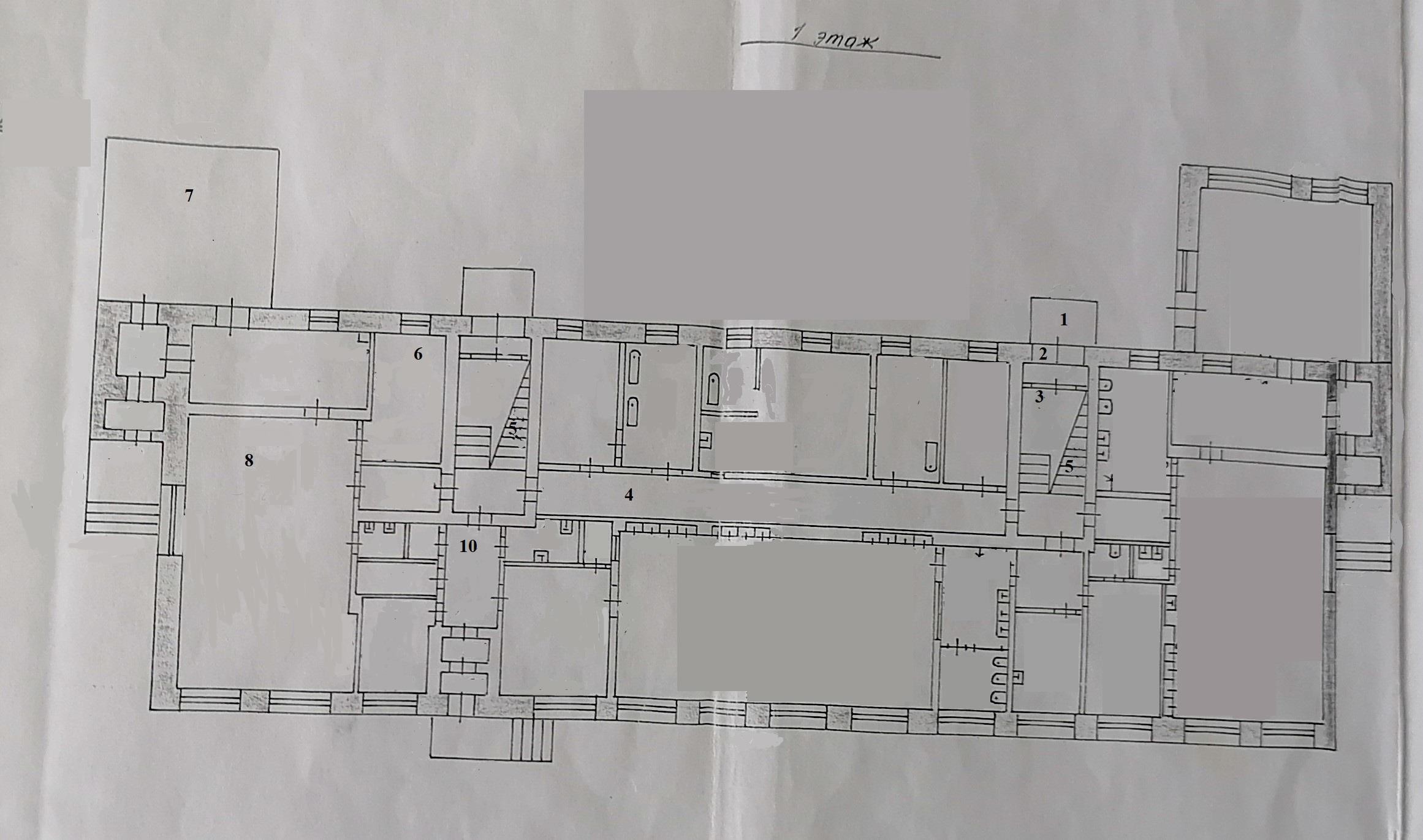 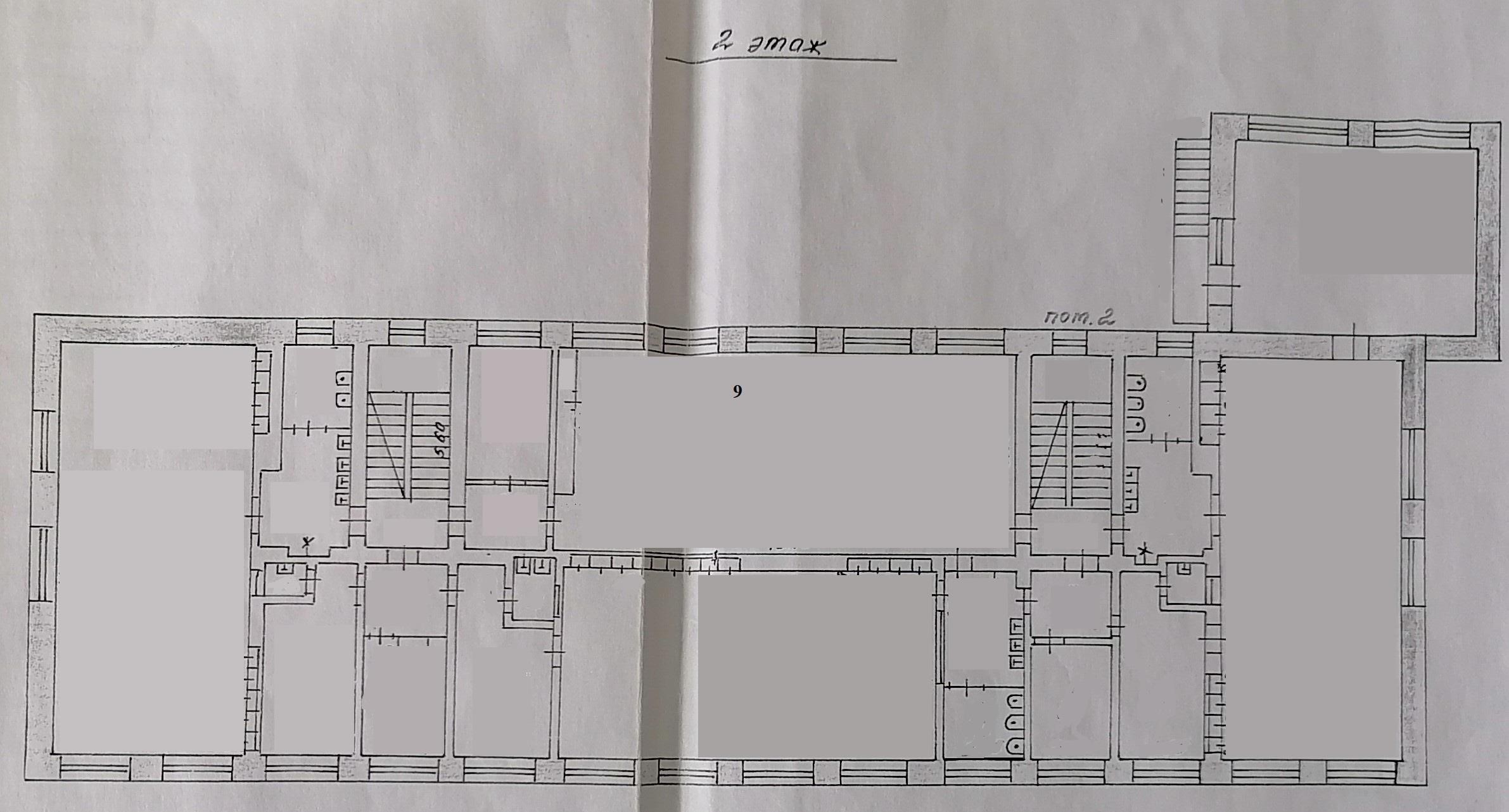 Адресная программа (план) адаптации объектов социальной инфраструктуры и обеспечения доступности услуг для инвалидов и других маломобильных групп населения на территории МБДОУ №204 на 2021 годПримечание: Структура (разделы) адресной программы (плана) формируются аналогично структуре Реестра ОСИ.Указываются мероприятия в соответствии с управленческим решением - "Рекомендации по адаптации основных структурных элементов объекта" Паспорта ОСИ.* Указывается вид работы в соответствии с классификатором: ТР - текущий ремонт; ПСД - подготовка проектно-сметной документации; Стр - строительство; КР - капитальный ремонт; Рек - реконструкция; Орг - организация альтернативной формы обслуживания и другие организационные мероприятия.** Указывается: ДП-В - доступен полностью всем; ДП-И (К, О, С, Г, У) - доступен полностью избирательно (указать, каким категориям инвалидов); ДЧ-В - доступен частично всем; ДЧ-И (К, О, С, Г, У) -доступен частично избирательно (указать категории инвалидов); ДУ - доступно условно (ДУ-В или ДУ-И).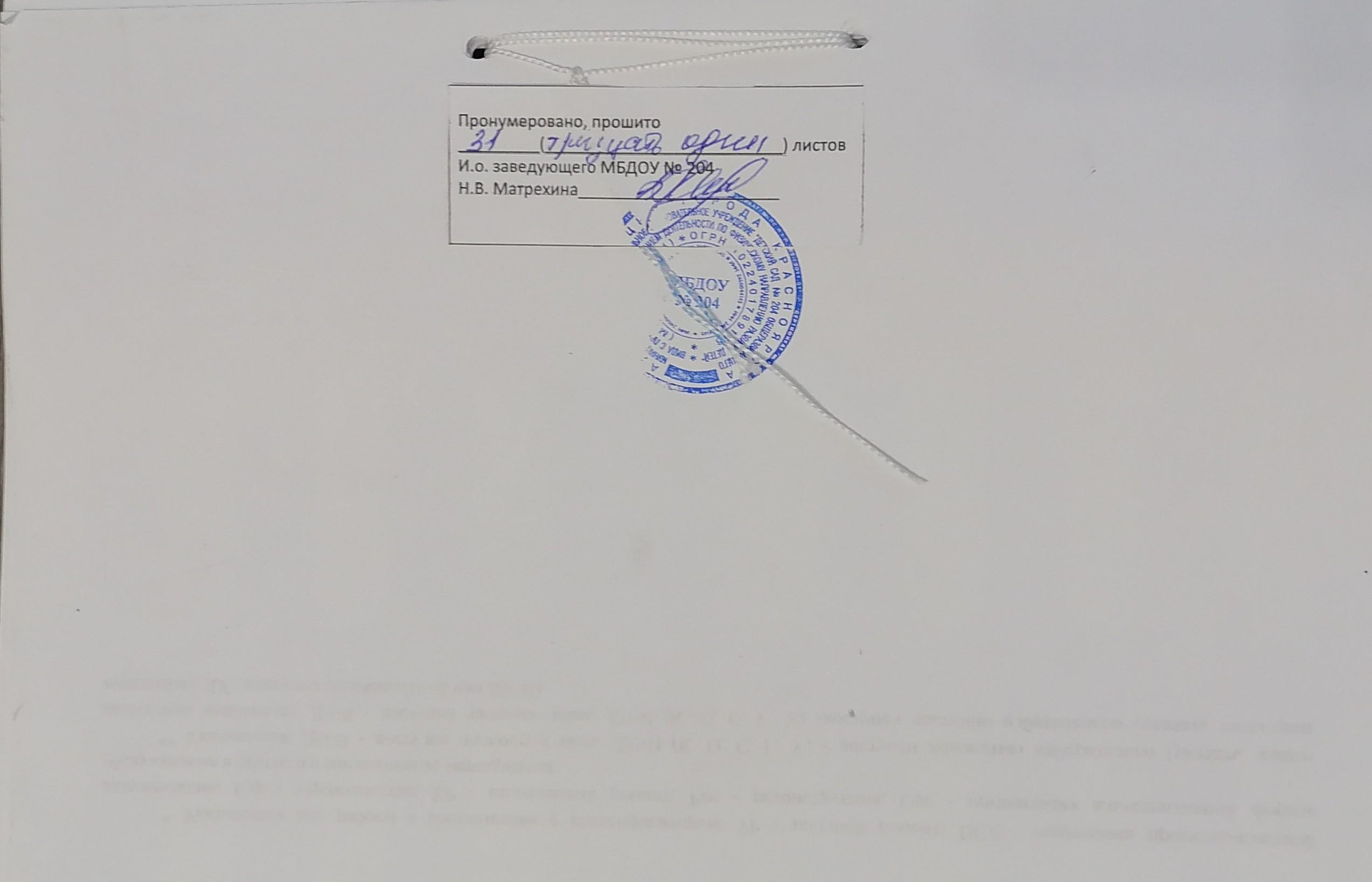 /пКатегория	инвалидов	(вид нарушения)Вариант	организациидоступности	объекта	(формы обслуживания)Все категории инвалидов и МГНДУВ том числе инвалиды:передвигающиеся на креслах-коляскахВДНс	нарушениями	опорно-двигательногоаппаратаВДНс нарушениями зренияДЧ-Ис нарушениями слухаДЧ-Ис нарушениями умственного развитияБОсновные структурно-функциональные зоныСостояние доступности, в том числе для основных категорий инвалидов**Территория, прилегающая к зданию (участок)ДЧ-ИВход (входы) в зданиеДЧ-ИПуть (пути) движения внутри здания (в т.ч. пути эвакуации)ДЧ-ИЗона целевого назначения здания (целевого посещения объекта)ДЧ-ИСанитарно-гигиенические помещенияДЧ-ИСистема информации и связи (на всех зонах)ДЧ-ИПути движения к объекту (от остановки транспорта)ДЧ-И№Основные структурно-функциональные зоны объектаРекомендации по адаптации объекта (вид работы)*1Территория, прилегающая к зданию (участок)Текущий ремонт2Вход (входы) в зданиеТекущий ремонт3Путь (пути) движения внутри здания (в т.ч. пути эвакуации)Текущий ремонт4Зона целевого назначения здания (целевого посещения объекта)Индивидуальное решение с ТСР5Санитарно-гигиенические помещенияТекущий ремонт6Система информации на объекте (на всех зонах)Текущий ремонт7Пути движения к объекту (от остановки транспорта)Текущий ремонтВсе зоны и участки/пКатегория	инвалидов	(вид нарушения)Вариант	организациидоступности	объекта	(формы обслуживания)Все категории инвалидов и МГНДУВ том числе инвалиды:передвигающиеся на креслах-коляскахВДНс	нарушениями	опорно-двигательногоаппаратаВДНс нарушениями зренияДЧ-Ис нарушениями слухаДЧ-Ис нарушениями умственного развитияБ№Основные структурно-функциональные зоны объектаРекомендации по адаптации объекта(вид работы)*1Территория, прилегающая к зданию (участок)Текущий ремонт2Вход (входы) в зданиеТекущий ремонт3Путь (пути) движения внутри здания (в т.ч. пути эвакуации)Текущий ремонт4Зона целевого назначения (целевого посещения объекта)Индивидуальное решение с ТСР5Санитарно-гигиенические помещенияТекущий ремонт6Система информации на объекте (на всех зонах)Текущий ремонт7Пути движения к объекту (от остановки транспорта)Текущий ремонт8Все зоны и участки№Категория инвалидов (вид нарушения)Вариант организации доступности объекта (формы обслуживания)*1.Все категории инвалидов и МГНв том числе инвалиды:2передвигающиеся на креслах-коляскахДУ3с нарушениями опорно-двигательного аппаратаДУ4с нарушениями зренияДУ5с нарушениями слухаДУ6с нарушениями умственного развитияБ№ п/пОсновные структурно-функциональные зоныСостояние доступности, в том числе для основных категорий инвалидов**1Территория, прилегающая к зданию (участок)ДЧ-И2Вход (входы) в зданиеДЧ-И3Путь (пути) движения внутри здания (в т.ч. пути эвакуации)ДЧ-И4Зона целевого назначения здания (целевого посещения объекта)ДЧ-И5Санитарно-гигиенические помещенияДЧ-И6Система информации и связи (на всех зонах)ДЧ-И7Пути движения к объекту (от остановки транспорта)ДЧ-И№Основные структурно-функциональные зоны объектаРекомендации по адаптации объекта (вид работы)*1Территория, прилегающая к зданию (участок)Текущий ремонт2Вход (входы) в зданиеТекущий ремонт3Путь (пути) движения внутри здания (в т.ч. пути эвакуации)Текущий ремонт4Зона целевого назначения здания (целевого посещения объекта)Индивидуальное решение с ТСР5Санитарно-гигиенические помещенияТекущий ремонт6Система информации на объекте (на всех зонах)Текущий ремонт7Пути движения к объекту (от остановки транспорта)Текущий ремонт8.Все зоны и участкиструктурно-функциональной зоныДоступности * (к пункту 3.4 акта обследования ОСИ)№ на плане№ фотоработы)** к пункту 4.1 Акта обследования ОСИПути движения внутри здания (в т.ч. пути эвакуации)ДЧ-И (У)Текущий ремонтНаименование структурно-функциональной зоныСостояние доступности*(к пункту 3.4 Акта обследования ОСИ)ПриложениеПриложениеРекомендации по адаптации (вид работы)**к пункту 4.1 Акта обследования ОСИНаименование структурно-функциональной зоныСостояние доступности*(к пункту 3.4 Акта обследования ОСИ)№ на плане№ фотоРекомендации по адаптации (вид работы)**к пункту 4.1 Акта обследования ОСИСанитарно- гигиенические помещенияДЧ-И (У)Текущий ремонт№п/ пНаименовани е объектаи название организациирасположенно й на объектеАдрес объек та№ паспорта доступ ности объекаПлановые работыПлановые работыОжидаемый результат(по состоянию доступности)ФинансированиеФинансированиеОтветственный исполнитель,соисполнительДата текущего контроля№п/ пНаименовани е объектаи название организациирасположенно й на объектеАдрес объек та№ паспорта доступ ности объекаСодержан иеработ< * >Вид Работ< ** >Ожидаемый результат(по состоянию доступности)Объем тыс.руб.ИсточникОтветственный исполнитель,соисполнитель1234567891011